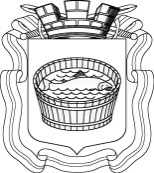 Ленинградская область                           Лужский муниципальный район Совет депутатов Лужского городского поселениячетвертого созываРЕШЕНИЕ           22 октября  2019 года       №  9 О внесении изменений в решение Совета депутатов Лужского городского поселения от 18.12.2018 г. № 222 «О бюджете муниципального образования Лужское городское поселение на 2019 год и на плановый период 2020 и 2021 годов»В соответствии с Федеральным законом от 06.10.2003 г. № 131-ФЗ   «Об общих принципах организации местного самоуправления в Российской Федерации», руководствуясь Бюджетным кодексом Российской Федерации, Уставом Лужского городского поселения, Совет депутатов Лужского городского поселения РЕШИЛ:Внести в решение Совета депутатов Лужского городского поселения от 18.12.2018 г. № 222 «О бюджете муниципального образования Лужское городское поселение на 2019 год и на плановый период 2020 и 2021 годов» (с изменениями, внесенными решениями Совета депутатов от 29.01.2019         № 227, от 12.03.2019 № 234, от 23.04.2019 № 241, от 21.05.2019 № 250, от 18.06.2019 № 255, от 27.08.2019 № 262) следующие изменения:1. Подпункт 1.1 пункта 1 изложить в следующей редакции:«1.1. Утвердить основные характеристики местного бюджета Лужского городского поселения на 2019 год:прогнозируемый общий объем доходов местного бюджета Лужского городского поселения на 2019 год в сумме 644 611,5 тыс. руб.;общий объем расходов местного бюджета Лужского городского поселения на 2019 год в сумме 681 858,6 тыс. руб.;прогнозируемый дефицит местного бюджета Лужского городского поселения на 2019 год в сумме 37 247,1 тыс. руб.».2. В подпункте 6.3 пункта 6 цифру «1 971,7» заменить цифрой «1 980,2».3. Изложить в новой редакции:Приложение 3 «Прогнозируемые поступления доходов в местный бюджет Лужского городского поселения на 2019 год» (прилагается).Приложение 5 «Безвозмездные поступления в местный бюджет Лужского городского поселения на 2019 год» (прилагается).Приложение 7 «Объем межбюджетных трансфертов, получаемых от других бюджетов бюджетной системы Российской Федерации на 2019 год» (прилагается).Приложение 11 «Распределение бюджетных ассигнований по целевым статьям (муниципальным программам Лужского городского поселения и непрограммным направлениям деятельности), группам и подгруппам видов расходов, разделам и подразделам классификации расходов  бюджетов на 2019 год» (прилагается).Приложение 13 «Распределение бюджетных ассигнований по разделам и подразделам классификации расходов бюджетов на 2019 год» (прилагается).Приложение 15 «Ведомственная структура расходов местного бюджета Лужского городского поселения на 2019 год» (прилагается).4. Настоящее решение вступает в силу с момента официального  опубликования.Глава Лужского городского поселения,исполняющий полномочия председателя Совета депутатов	                                                                              В.А. Голуб УТВЕРЖДЕНЫрешением Совета депутатов Лужского городского поселенияот 18.12.2018 г. № 222(в редакции решения от 22.10.2019 г. № 9)(приложение 3)Прогнозируемые поступления доходов в местный бюджетЛужского городского поселения на 2019 годУТВЕРЖДЕНЫрешением Совета депутатов Лужского городского поселенияот 18.12.2018 г. № 222(в редакции решения от 22.10.2019 г. № 9)(приложение 5)Безвозмездные поступления в местный бюджетЛужского городского поселения на 2019 годУТВЕРЖДЕНрешением Совета депутатов Лужского городского поселенияот 18.12.2018 г. № 222(в редакции решения от 22.10.2019 г. № 9)(приложение 7)Объем межбюджетных трансфертов, получаемых от других бюджетов бюджетной системы Российской Федерации на 2019 годУТВЕРЖДЕНОрешением Совета депутатов Лужского городского поселенияот 18.12.2018 г. № 222(в редакции решения от 22.10.2019 г. № 9)(приложение 11)Распределение бюджетных ассигнований по целевым статьям (муниципальным программам Лужского городского поселения и непрограммным направлениям деятельности), группам и подгруппам видов расходов, разделам и подразделам классификации расходов бюджетов на 2019 годУТВЕРЖДЕНОрешением Совета депутатов Лужского городского поселенияот 18.12.2018 г. № 222(в редакции решения от 22.10.2019 г. № 9)(приложение 13)Распределение бюджетных ассигнований по разделам и подразделам классификации расходов бюджетов на 2019 годУТВЕРЖДЕНАрешением Совета депутатов Лужского городского поселенияот 18.12.2018 г. № 222(в редакции решения от 22.10.2019 г. № 9)(приложение 15)Ведомственная структура расходов местного бюджетаЛужского городского поселения на 2019 годКод бюджетной классификацииИсточник доходовСумма
(тыс. руб.)Код бюджетной классификацииИсточник доходовСумма
(тыс. руб.)123ИТОГО ДОХОДОВ644 611,51 00 00 00 0 00 0 000 000 НАЛОГОВЫЕ И НЕНАЛОГОВЫЕ ДОХОДЫ233 523,9Налоговые доходы191 858,71 01 00 00 0 00 0 000 000 НАЛОГИ НА ПРИБЫЛЬ, ДОХОДЫ127 142,91 01 02 00 0 01 0 000 110 Налог на доходы физических лиц127 142,91 03 00 00 0 00 0 000 000 НАЛОГИ НА ТОВАРЫ (РАБОТЫ, УСЛУГИ), РЕАЛИЗУЕМЫЕ НА ТЕРРИТОРИИ РОССИЙСКОЙ ФЕДЕРАЦИИ5 285,81 03 02 00 0 01 0 000 110 Акцизы по подакцизным товарам (продукции), производимым на территории Российской Федерации5 285,81 06 00 00 0 00 0 000 000 НАЛОГИ НА ИМУЩЕСТВО59 430,01 06 01 00 0 00 0 000 110 Налог на имущество физических лиц4 530,01 06 06 00 0 00 0 000 110 Земельный налог54 900,01 06 06 03 0 00 0 000 110 Земельный налог с организаций46 870,01 06 06 04 0 00 0 000 110 Земельный налог с физических лиц8 030,0Неналоговые доходы41 665,21 11 00 00 0 00 0 000 000 ДОХОДЫ ОТ ИСПОЛЬЗОВАНИЯ ИМУЩЕСТВА, НАХОДЯЩЕГОСЯ В ГОСУДАРСТВЕННОЙ И МУНИЦИПАЛЬНОЙ СОБСТВЕННОСТИ12 343,21 11 05 00 0 00 0 000 120 Доходы, получаемые в виде арендной либо иной платы за передачу в возмездное пользование государственного и муниципального имущества (за исключением имущества бюджетных и автономных учреждений, а также имущества государственных и муниципальных унитарных предприятий, в том числе казенных)9 278,21 11 05 01 0 00 0 000 120 Доходы, получаемые в виде арендной платы за земельные участки, государственная собственность на которые не разграничена, а также средства от продажи права на заключение договоров аренды указанных земельных участков7 778,21 11 05 07 0 00 0 000 120 Доходы от сдачи в аренду имущества, составляющего государственную (муниципальную) казну (за исключением земельных участков)1 500,01 11 07 00 0 00 0 000 120 Платежи от государственных и муниципальных унитарных предприятий65,01 11 09 00 0 00 0 000 120 Прочие доходы от использования имущества и прав, находящихся в государственной и муниципальной собственности (за исключением имущества бюджетных и автономных учреждений, а также имущества государственных и муниципальных унитарных предприятий, в том числе казенных)3 000,01 13 00 00 0 00 0 000 000 ДОХОДЫ ОТ ОКАЗАНИЯ ПЛАТНЫХ УСЛУГ И КОМПЕНСАЦИИ ЗАТРАТ ГОСУДАРСТВА18 622,01 13 01 00 0 00 0 000 130 Доходы от оказания платных услуг (работ)18 622,01 14 00 00 0 00 0 000 000 ДОХОДЫ ОТ ПРОДАЖИ МАТЕРИАЛЬНЫХ И НЕМАТЕРИАЛЬНЫХ АКТИВОВ10 500,01 14 02 00 0 00 0 000 000 Доходы от реализации имущества, находящегося в государственной и муниципальной собственности (за исключением движимого имущества бюджетных и автономных учреждений, а также имущества государственных и муниципальных унитарных предприятий, в том числе казенных)7 000,01 14 06 00 0 00 0 000 430 Доходы от продажи земельных участков, находящихся в государственной и муниципальной собственности3 500,01 16 00 00 0 00 0 000 000 ШТРАФЫ, САНКЦИИ, ВОЗМЕЩЕНИЕ УЩЕРБА200,02 00 00 00 0 00 0 000 000 БЕЗВОЗМЕЗДНЫЕ ПОСТУПЛЕНИЯ411 087,6Код бюджетной классификацииИсточник доходовСумма
(тыс. руб.)Код бюджетной классификацииИсточник доходовСумма
(тыс. руб.)123ВСЕГО411 087,62 00 00 00 0 00 0 000 000 БЕЗВОЗМЕЗДНЫЕ ПОСТУПЛЕНИЯ411 087,62 02 00 00 0 00 0 000 000 БЕЗВОЗМЕЗДНЫЕ ПОСТУПЛЕНИЯ ОТ ДРУГИХ БЮДЖЕТОВ БЮДЖЕТНОЙ СИСТЕМЫ РОССИЙСКОЙ ФЕДЕРАЦИИ411 067,62 02 10 00 0 00 0 000 150 Дотации бюджетам бюджетной системы Российской Федерации22 079,12 02 20 00 0 00 0 000 150 Субсидии бюджетам бюджетной системы Российской Федерации (межбюджетные субсидии)242 645,02 02 40 00 0 00 0 000 150 Иные межбюджетные трансферты146 343,52 07 00 00 0 00 0 000 000 ПРОЧИЕ БЕЗВОЗМЕЗДНЫЕ ПОСТУПЛЕНИЯ20,02 07 05 00 0 13 0 000 150 Прочие безвозмездные поступления в бюджеты городских поселений20,0Код бюджетной классификацииИсточник доходовСумма
(тыс. руб.)Код бюджетной классификацииИсточник доходовСумма
(тыс. руб.)123ВСЕГО411 087,62 00 00 00 0 00 0 000 000 БЕЗВОЗМЕЗДНЫЕ ПОСТУПЛЕНИЯ411 087,62 02 00 00 0 00 0 000 000 БЕЗВОЗМЕЗДНЫЕ ПОСТУПЛЕНИЯ ОТ ДРУГИХ БЮДЖЕТОВ БЮДЖЕТНОЙ СИСТЕМЫ РОССИЙСКОЙ ФЕДЕРАЦИИ411 067,62 02 10 00 0 00 0 000 150 Дотации бюджетам бюджетной системы Российской Федерации22 079,12 02 15 00 1 00 0 000 150 Дотации на выравнивание бюджетной обеспеченности22 079,12 02 15 00 1 13 0 000 150 Дотации бюджетам городских поселений на выравнивание бюджетной обеспеченности22 079,12 02 20 00 0 00 0 000 150 Субсидии бюджетам бюджетной системы Российской Федерации (межбюджетные субсидии)242 645,02 02 20 07 7 00 0 000 150 Субсидии бюджетам на софинансирование капитальных вложений в объекты государственной (муниципальной) собственности47 552,52 02 20 07 7 13 0 000 150 Субсидии бюджетам городских поселений на софинансирование капитальных вложений в объекты муниципальной собственности47 552,52 02 20 21 6 00 0 000 150 Субсидии бюджетам на осуществление дорожной деятельности в отношении автомобильных дорог общего пользования, а также капитального ремонта и ремонта дворовых территорий многоквартирных домов, проездов к дворовым территориям многоквартирных домов населенных пунктов64 161,72 02 20 21 6 13 0 000 150 Субсидии бюджетам городских поселений на осуществление дорожной деятельности в отношении автомобильных дорог общего пользования, а также капитального ремонта и ремонта дворовых территорий многоквартирных домов, проездов к дворовым территориям многоквартирных домов населенных пунктов64 161,72 02 20 30 2 00 0 000 150 Субсидии бюджетам муниципальных образований на обеспечение мероприятий по переселению граждан из аварийного жилищного фонда, в том числе переселению граждан из аварийного жилищного фонда с учетом необходимости развития малоэтажного жилищного строительства, за счет средств бюджетов3 906,12 02 20 30 2 13 0 000 150 Субсидии бюджетам городских поселений на обеспечение мероприятий по переселению граждан из аварийного жилищного фонда, в том числе переселению граждан из аварийного жилищного фонда с учетом необходимости развития малоэтажного жилищного строительства, за счет средств бюджетов3 906,12 02 25 49 7 00 0 000 150 Субсидии бюджетам на реализацию мероприятий по обеспечению жильем молодых семей9 624,82 02 25 49 7 13 0 000 150 Субсидии бюджетам городских поселений на реализацию мероприятий по обеспечению жильем молодых семей9 624,82 02 25 55 5 00 0 000 150 Субсидии бюджетам на реализацию программ формирования современной городской среды56 000,02 02 25 55 5 13 0 000 150 Субсидии бюджетам городских поселений на реализацию программ формирования современной городской среды56 000,02 02 29 99 9 00 0 000 150 Прочие субсидии61 399,92 02 29 99 9 13 0 000 150 Прочие субсидии бюджетам городских поселений61 399,92 02 40 00 0 00 0 000 150 Иные межбюджетные трансферты146 343,52 02 45 42 4 00 0 000 150 Межбюджетные трансферты, передаваемые бюджетам на создание комфортной городской среды в малых городах и исторических поселениях - победителях Всероссийского конкурса лучших проектов создания комфортной городской среды75 000,02 02 45 42 4 13 0 000 150 Межбюджетные трансферты, передаваемые бюджетам городских поселений на создание комфортной городской среды в малых городах и исторических поселениях - победителях Всероссийского конкурса лучших проектов создания комфортной городской среды75 000,02 02 49 99 9 00 0 000 150 Прочие межбюджетные трансферты, передаваемые бюджетам71 343,52 02 49 99 9 13 0 000 150 Прочие межбюджетные трансферты, передаваемые бюджетам городских поселений71 343,52 07 00 00 0 00 0 000 000 ПРОЧИЕ БЕЗВОЗМЕЗДНЫЕ ПОСТУПЛЕНИЯ20,02 07 05 00 0 13 0 000 150 Прочие безвозмездные поступления в бюджеты городских поселений20,02 07 05 03 0 13 0 000 150 Прочие безвозмездные поступления в бюджеты городских поселений20,0НаименованиеЦСРВРРзПРСумма 
(тыс. руб.)НаименованиеЦСРВРРзПРСумма 
(тыс. руб.)123456Всего681 858,6Муниципальная программа Лужского городского поселения "Развитие и поддержка малого и среднего предпринимательства в Лужском городском поселении"51.0.00.00000468,0Основное мероприятие "Мероприятие поддержки и развития предпринимательской деятельности"51.0.01.00000468,0Расходы на мероприятия поддержки и развития предпринимательской деятельности51.0.01.00910468,0Закупка товаров, работ и услуг для обеспечения государственных (муниципальных) нужд51.0.01.00910200468,0НАЦИОНАЛЬНАЯ ЭКОНОМИКА51.0.01.009102400400468,0Другие вопросы в области национальной экономики51.0.01.009102400412468,0Муниципальная программа Лужского городского поселения "Развитие жилищно-коммунального и дорожного хозяйства Лужского городского поселения Лужского муниципального района"56.0.00.00000287 191,2Подпрограмма "Модернизация объектов коммунальной инфраструктуры"56.1.00.000009 756,3Основное мероприятие "Ремонт и техническое обслуживание сетей теплоснабжения"56.1.02.000001 703,2Расходы на организацию теплоснабжения56.1.02.02570300,0Закупка товаров, работ и услуг для обеспечения государственных (муниципальных) нужд56.1.02.02570200300,0ЖИЛИЩНО-КОММУНАЛЬНОЕ ХОЗЯЙСТВО56.1.02.025702400500300,0Коммунальное хозяйство56.1.02.025702400502300,0Расходы на реализацию мероприятий по обеспечению устойчивого функционирования объектов теплоснабжения на территории Ленинградской области56.1.02.S01601 403,2Закупка товаров, работ и услуг для обеспечения государственных (муниципальных) нужд56.1.02.S01602001 403,2ЖИЛИЩНО-КОММУНАЛЬНОЕ ХОЗЯЙСТВО56.1.02.S016024005001 403,2Коммунальное хозяйство56.1.02.S016024005021 403,2Основное мероприятие "Обслуживание и ремонт ливневой канализации"56.1.03.000003 000,0Расходы на мероприятия по ремонту ливневой канализации56.1.03.019003 000,0Закупка товаров, работ и услуг для обеспечения государственных (муниципальных) нужд56.1.03.019002003 000,0ЖИЛИЩНО-КОММУНАЛЬНОЕ ХОЗЯЙСТВО56.1.03.0190024005003 000,0Благоустройство56.1.03.0190024005033 000,0Основное мероприятие "Обеспечение реализации энергосберегающих мероприятий"56.1.05.000005 053,1Расходы на реализацию мероприятий по повышению надежности и энергетической эффективности в системах теплоснабжения56.1.05.S01805 053,1Закупка товаров, работ и услуг для обеспечения государственных (муниципальных) нужд56.1.05.S01802005 053,1ЖИЛИЩНО-КОММУНАЛЬНОЕ ХОЗЯЙСТВО56.1.05.S018024005005 053,1Коммунальное хозяйство56.1.05.S018024005025 053,1Подпрограмма "Энергосбережение и повышение энергетической эффективности"56.2.00.0000024 080,5Основное мероприятие "Поставка электроэнергии в Лужском городском поселении"56.2.01.0000015 624,0Расходы на организацию уличного освещения на территории Лужского городского поселения56.2.01.0194015 624,0Закупка товаров, работ и услуг для обеспечения государственных (муниципальных) нужд56.2.01.0194020015 624,0ЖИЛИЩНО-КОММУНАЛЬНОЕ ХОЗЯЙСТВО56.2.01.01940240050015 624,0Благоустройство56.2.01.01940240050315 624,0Основное мероприятие "Поставка электроэнергии на светофорные посты Лужского городского поселения"56.2.02.000001 300,0Расходы на поставку электроэнергии на светофорные посты Лужского городского поселения56.2.02.029201 300,0Закупка товаров, работ и услуг для обеспечения государственных (муниципальных) нужд56.2.02.029202001 300,0ЖИЛИЩНО-КОММУНАЛЬНОЕ ХОЗЯЙСТВО56.2.02.0292024005001 300,0Благоустройство56.2.02.0292024005031 300,0Основное мероприятие "Организация электроснабжения"56.2.03.000002 400,0Расходы на организацию электроснабжения56.2.03.026202 400,0Закупка товаров, работ и услуг для обеспечения государственных (муниципальных) нужд56.2.03.026202002 400,0ЖИЛИЩНО-КОММУНАЛЬНОЕ ХОЗЯЙСТВО56.2.03.0262024005002 400,0Коммунальное хозяйство56.2.03.0262024005022 400,0Основное мероприятие "Техническое обслуживание и текущий ремонт электросетей и электроустановок на территории Лужского городского поселения"56.2.04.000004 756,5Иные межбюджетные трансферты бюджетам поселений из бюджета Лужского муниципального района на поддержку ЖКХ, развитие общественной и транспортной инфраструктуры поселений и оказание дополнительной финансовой помощи56.2.04.00730256,5Закупка товаров, работ и услуг для обеспечения государственных (муниципальных) нужд56.2.04.00730200256,5ЖИЛИЩНО-КОММУНАЛЬНОЕ ХОЗЯЙСТВО56.2.04.007302400500256,5Благоустройство56.2.04.007302400503256,5Расходы на техническое обслуживание и текущий ремонт уличного освещения поселения56.2.04.019304 500,0Закупка товаров, работ и услуг для обеспечения государственных (муниципальных) нужд56.2.04.019302004 500,0ЖИЛИЩНО-КОММУНАЛЬНОЕ ХОЗЯЙСТВО56.2.04.0193024005004 500,0Благоустройство56.2.04.0193024005034 500,0Подпрограмма "Содержание и ремонт объектов жилищного фонда"56.3.00.000009 101,2Основное мероприятие "Капитальный ремонт общего имущества в многоквартирных жилых домах"56.3.01.000005 650,0Взносы на капитальный ремонт общего имущества в многоквартирных домах, расположенных на территории поселения, в части муниципальной собственности56.3.01.023105 650,0Закупка товаров, работ и услуг для обеспечения государственных (муниципальных) нужд56.3.01.023102005 650,0ЖИЛИЩНО-КОММУНАЛЬНОЕ ХОЗЯЙСТВО56.3.01.0231024005005 650,0Жилищное хозяйство56.3.01.0231024005015 650,0Основное мероприятие "Содержание, капитальный и текущий ремонт жилого фонда"56.3.02.000002 733,5Расходы на прочие мероприятия по содержанию жилого фонда56.3.02.00370851,2Закупка товаров, работ и услуг для обеспечения государственных (муниципальных) нужд56.3.02.00370200851,2ЖИЛИЩНО-КОММУНАЛЬНОЕ ХОЗЯЙСТВО56.3.02.003702400500851,2Жилищное хозяйство56.3.02.003702400501851,2Расходы на осуществление ремонта жилья нуждающимся ветеранам ВОВ56.3.02.01800100,0Закупка товаров, работ и услуг для обеспечения государственных (муниципальных) нужд56.3.02.01800200100,0ЖИЛИЩНО-КОММУНАЛЬНОЕ ХОЗЯЙСТВО56.3.02.018002400500100,0Жилищное хозяйство56.3.02.018002400501100,0Расходы на мероприятия по ремонту муниципального жилого фонда56.3.02.018201 782,3Закупка товаров, работ и услуг для обеспечения государственных (муниципальных) нужд56.3.02.018202001 782,3ЖИЛИЩНО-КОММУНАЛЬНОЕ ХОЗЯЙСТВО56.3.02.0182024005001 782,3Жилищное хозяйство56.3.02.0182024005011 782,3Основное мероприятие "Формирование доступной среды жизнедеятельности для инвалидов"56.3.03.0000017,7Расходы на мероприятия по формированию доступной среды жизнедеятельности для инвалидов56.3.03.0282017,7Закупка товаров, работ и услуг для обеспечения государственных (муниципальных) нужд56.3.03.0282020017,7ЖИЛИЩНО-КОММУНАЛЬНОЕ ХОЗЯЙСТВО56.3.03.02820240050017,7Жилищное хозяйство56.3.03.02820240050117,7Основное мероприятие "Ремонт внутридомовых инженерных сетей электроснабжения в рамках укрепления пожарной безопасности (в том числе проектные работы)"56.3.04.00000500,0Расходы на мероприятия по ремонту внутридомовых инженерных сетей, электрооборудования56.3.04.01840500,0Закупка товаров, работ и услуг для обеспечения государственных (муниципальных) нужд56.3.04.01840200500,0ЖИЛИЩНО-КОММУНАЛЬНОЕ ХОЗЯЙСТВО56.3.04.018402400500500,0Жилищное хозяйство56.3.04.018402400501500,0Основное мероприятие "Проведение технической экспертизы жилищного фонда"56.3.05.00000200,0Расходы на мероприятия по проведению технической экспертизы жилищного фонда56.3.05.01830200,0Закупка товаров, работ и услуг для обеспечения государственных (муниципальных) нужд56.3.05.01830200200,0ЖИЛИЩНО-КОММУНАЛЬНОЕ ХОЗЯЙСТВО56.3.05.018302400500200,0Жилищное хозяйство56.3.05.018302400501200,0Подпрограмма "Благоустройство"56.4.00.0000078 013,9Основное мероприятие "Озеленение и благоустройство Лужского городского поселения"56.4.01.000007 918,5Расходы на осуществление мероприятий по озеленению Лужского городского поселения56.4.01.018804 006,7Закупка товаров, работ и услуг для обеспечения государственных (муниципальных) нужд56.4.01.018802004 006,7ЖИЛИЩНО-КОММУНАЛЬНОЕ ХОЗЯЙСТВО56.4.01.0188024005004 006,7Благоустройство56.4.01.0188024005034 006,7Расходы на прочие мероприятия по благоустройству56.4.01.019101 886,0Закупка товаров, работ и услуг для обеспечения государственных (муниципальных) нужд56.4.01.019102001 886,0ЖИЛИЩНО-КОММУНАЛЬНОЕ ХОЗЯЙСТВО56.4.01.0191024005001 886,0Благоустройство56.4.01.0191024005031 886,0На поддержку муниципальных образований Ленинградской области по развитию общественной инфраструктуры муниципального значения в Ленинградской области56.4.01.72020500,0Закупка товаров, работ и услуг для обеспечения государственных (муниципальных) нужд56.4.01.72020200500,0ЖИЛИЩНО-КОММУНАЛЬНОЕ ХОЗЯЙСТВО56.4.01.720202400500500,0Благоустройство56.4.01.720202400503500,0Расходы на реализацию областного закона от 15 января 2018 года № 3-оз "О содействии участию населения в осуществлении местного самоуправления в иных формах на территориях административных центров и городских поселков муниципальных образований Ленинградской области"56.4.01.S46601 525,8Закупка товаров, работ и услуг для обеспечения государственных (муниципальных) нужд56.4.01.S46602001 525,8ЖИЛИЩНО-КОММУНАЛЬНОЕ ХОЗЯЙСТВО56.4.01.S466024005001 525,8Благоустройство56.4.01.S466024005031 525,8Основное мероприятие "Ремонт и содержание городского фонтана в Привокзальном сквере"56.4.02.00000360,0Расходы на мероприятия по содержанию и ремонту городского фонтана в Привокзальном сквере56.4.02.02940360,0Закупка товаров, работ и услуг для обеспечения государственных (муниципальных) нужд56.4.02.02940200360,0ЖИЛИЩНО-КОММУНАЛЬНОЕ ХОЗЯЙСТВО56.4.02.029402400500360,0Благоустройство56.4.02.029402400503360,0Основное мероприятие "Обслуживание мест массового отдыха"56.4.03.00000180,0Расходы на обслуживание мест массового отдыха56.4.03.02930180,0Закупка товаров, работ и услуг для обеспечения государственных (муниципальных) нужд56.4.03.02930200180,0ЖИЛИЩНО-КОММУНАЛЬНОЕ ХОЗЯЙСТВО56.4.03.029302400500180,0Благоустройство56.4.03.029302400503180,0Основное мероприятие "Организация ритуальных услуг"56.4.04.0000099,0Расходы на организацию ритуальных услуг56.4.04.0295099,0Закупка товаров, работ и услуг для обеспечения государственных (муниципальных) нужд56.4.04.0295020099,0ЖИЛИЩНО-КОММУНАЛЬНОЕ ХОЗЯЙСТВО56.4.04.02950240050099,0Благоустройство56.4.04.02950240050399,0Основное мероприятие "Содержание тротуаров, пешеходных дорожек, мостов, лестниц, остановок общественного транспорта и Привокзального сквера"56.4.07.0000013 500,0Расходы на мероприятия по содержанию тротуаров, пешеходных дорожек, остановок общественного транспорта и Привокзального сквера56.4.07.0187013 500,0Закупка товаров, работ и услуг для обеспечения государственных (муниципальных) нужд56.4.07.0187020013 500,0ЖИЛИЩНО-КОММУНАЛЬНОЕ ХОЗЯЙСТВО56.4.07.01870240050013 500,0Благоустройство56.4.07.01870240050313 500,0Основное мероприятие "Благоустройство набережной реки Луги и общественно значимых пространств в г. Луга"56.4.08.0000045 861,4Расходы на мероприятия по созданию (или) благоустройству общественно значимых публичных пространств общегородского значения56.4.08.0053042 425,7Закупка товаров, работ и услуг для обеспечения государственных (муниципальных) нужд56.4.08.0053020042 425,7ЖИЛИЩНО-КОММУНАЛЬНОЕ ХОЗЯЙСТВО56.4.08.00530240050042 425,7Благоустройство56.4.08.00530240050342 425,7На поддержку муниципальных образований Ленинградской области по развитию общественной инфраструктуры муниципального значения в Ленинградской области56.4.08.720201 505,0Закупка товаров, работ и услуг для обеспечения государственных (муниципальных) нужд56.4.08.720202001 505,0ЖИЛИЩНО-КОММУНАЛЬНОЕ ХОЗЯЙСТВО56.4.08.7202024005001 505,0Благоустройство56.4.08.7202024005031 505,0Расходы на реализацию областного закона от 15 января 2018 года № 3-оз "О содействии участию населения в осуществлении местного самоуправления в иных формах на территориях административных центров и городских поселков муниципальных образований Ленинградской области"56.4.08.S46601 930,7Закупка товаров, работ и услуг для обеспечения государственных (муниципальных) нужд56.4.08.S46602001 930,7ЖИЛИЩНО-КОММУНАЛЬНОЕ ХОЗЯЙСТВО56.4.08.S466024005001 930,7Благоустройство56.4.08.S466024005031 930,7Основное мероприятие "Обеспечение благоприятной экологической обстановки"56.4.09.0000010 095,0Расходы на мероприятия по оборудованию и ремонту контейнерных площадок56.4.09.0046095,0Закупка товаров, работ и услуг для обеспечения государственных (муниципальных) нужд56.4.09.0046020095,0ЖИЛИЩНО-КОММУНАЛЬНОЕ ХОЗЯЙСТВО56.4.09.00460240050095,0Благоустройство56.4.09.00460240050395,0Расходы на организацию деятельности по накоплению (в том числе раздельному накоплению) и транспортированию твердых коммунальных отходов56.4.09.0192010 000,0Закупка товаров, работ и услуг для обеспечения государственных (муниципальных) нужд56.4.09.0192020010 000,0ЖИЛИЩНО-КОММУНАЛЬНОЕ ХОЗЯЙСТВО56.4.09.01920240050010 000,0Благоустройство56.4.09.01920240050310 000,0Подпрограмма "Содержание и ремонт автомобильных дорог и искусственных сооружений"56.5.00.00000105 906,3Основное мероприятие "Содержание проезжих частей улиц и Привокзальной площади"56.5.01.0000020 758,2Расходы на содержание проезжих частей улиц и Привокзальной площади56.5.01.0269020 758,2Закупка товаров, работ и услуг для обеспечения государственных (муниципальных) нужд56.5.01.0269020020 758,2НАЦИОНАЛЬНАЯ ЭКОНОМИКА56.5.01.02690240040020 758,2Дорожное хозяйство (дорожные фонды)56.5.01.02690240040920 758,2Основное мероприятие "Капитальный ремонт и ремонт автомобильных дорог, искусственных сооружений, содержание и ремонт дворовых территорий"56.5.02.0000085 148,1Расходы на мероприятия по содержанию и ремонту дворовых территорий многоквартирных домов, проездов к дворовым территориям многоквартирных домов населенных пунктов56.5.02.01660350,0Закупка товаров, работ и услуг для обеспечения государственных (муниципальных) нужд56.5.02.01660200350,0НАЦИОНАЛЬНАЯ ЭКОНОМИКА56.5.02.016602400400350,0Дорожное хозяйство (дорожные фонды)56.5.02.016602400409350,0Расходы на капитальный ремонт и ремонт автомобильных дорог и искусственных сооружений56.5.02.0270012 655,4Закупка товаров, работ и услуг для обеспечения государственных (муниципальных) нужд56.5.02.0270020012 655,4НАЦИОНАЛЬНАЯ ЭКОНОМИКА56.5.02.02700240040012 655,4Дорожное хозяйство (дорожные фонды)56.5.02.02700240040912 655,4Расходы на ремонт автомобильных дорог общего пользования местного значения56.5.02.S01404 327,5Закупка товаров, работ и услуг для обеспечения государственных (муниципальных) нужд56.5.02.S01402004 327,5НАЦИОНАЛЬНАЯ ЭКОНОМИКА56.5.02.S014024004004 327,5Дорожное хозяйство (дорожные фонды)56.5.02.S014024004094 327,5Расходы на капитальный ремонт и ремонт автомобильных дорог общего пользования местного значения, имеющих приоритетный социально-значимый характер56.5.02.S420067 815,2Закупка товаров, работ и услуг для обеспечения государственных (муниципальных) нужд56.5.02.S420020067 815,2НАЦИОНАЛЬНАЯ ЭКОНОМИКА56.5.02.S4200240040067 815,2Дорожное хозяйство (дорожные фонды)56.5.02.S4200240040967 815,2Подпрограмма "Повышение безопасности дорожного движения"56.7.00.000003 958,7Основное мероприятие "Повышение безопасности дорожного движения"56.7.01.000003 958,7Расходы на приобретение, ремонт и установку дорожных знаков56.7.01.02640400,0Закупка товаров, работ и услуг для обеспечения государственных (муниципальных) нужд56.7.01.02640200400,0НАЦИОНАЛЬНАЯ ЭКОНОМИКА56.7.01.026402400400400,0Дорожное хозяйство (дорожные фонды)56.7.01.026402400409400,0Расходы на мероприятия, направленные на повышение безопасности дорожного движения56.7.01.027103 558,7Закупка товаров, работ и услуг для обеспечения государственных (муниципальных) нужд56.7.01.027102003 558,7НАЦИОНАЛЬНАЯ ЭКОНОМИКА56.7.01.0271024004003 558,7Дорожное хозяйство (дорожные фонды)56.7.01.0271024004093 558,7Подпрограмма "Газификация жилищного фонда Лужского городского поселения"56.9.00.0000056 374,3Основное мероприятие "Проектирование и строительство распределительного газопровода"56.9.01.0000056 374,3Расходы на проектно-изыскательские работы и строительство газопровода56.9.01.003602 501,5Капитальные вложения в объекты государственной (муниципальной) собственности56.9.01.003604002 501,5ЖИЛИЩНО-КОММУНАЛЬНОЕ ХОЗЯЙСТВО56.9.01.0036041005002 501,5Коммунальное хозяйство56.9.01.0036041005022 501,5Расходы на организацию газоснабжения56.9.01.02500500,0Закупка товаров, работ и услуг для обеспечения государственных (муниципальных) нужд56.9.01.02500200500,0ЖИЛИЩНО-КОММУНАЛЬНОЕ ХОЗЯЙСТВО56.9.01.025002400500500,0Коммунальное хозяйство56.9.01.025002400502500,0Расходы на бюджетные инвестиции в объекты капитального строительства объектов газификации (в том числе проектно-изыскательские работы) собственности муниципальных образований56.9.01.S020053 372,8Капитальные вложения в объекты государственной (муниципальной) собственности56.9.01.S020040053 372,8ЖИЛИЩНО-КОММУНАЛЬНОЕ ХОЗЯЙСТВО56.9.01.S0200410050053 372,8Коммунальное хозяйство56.9.01.S0200410050253 372,8Муниципальная программа Лужского городского поселения "Развитие культуры в Лужском городском поселении"58.0.00.00000163 123,7Основное мероприятие "Обеспечение деятельности муниципальных казенных учреждений культуры"58.0.01.0000097 932,3Расходы на обеспечение деятельности муниципальных казенных учреждений58.0.01.0013055 584,1Расходы на выплаты персоналу в целях обеспечения выполнения функций государственными (муниципальными) органами, казенными учреждениями, органами управления государственными внебюджетными фондами58.0.01.0013010034 887,2КУЛЬТУРА, КИНЕМАТОГРАФИЯ58.0.01.00130110080034 887,2Культура58.0.01.00130110080134 887,2Закупка товаров, работ и услуг для обеспечения государственных (муниципальных) нужд58.0.01.0013020020 352,4КУЛЬТУРА, КИНЕМАТОГРАФИЯ58.0.01.00130240080020 352,4Культура58.0.01.00130240080120 352,4Социальное обеспечение и иные выплаты населению58.0.01.0013030067,1КУЛЬТУРА, КИНЕМАТОГРАФИЯ58.0.01.00130320080067,1Культура58.0.01.00130320080167,1Иные бюджетные ассигнования58.0.01.00130800277,4КУЛЬТУРА, КИНЕМАТОГРАФИЯ58.0.01.00130830080074,2Культура58.0.01.00130830080174,2КУЛЬТУРА, КИНЕМАТОГРАФИЯ58.0.01.001308500800203,2Культура58.0.01.001308500801203,2Иные межбюджетные трансферты на повышение оплаты труда работников учреждений культуры, в соответствии с планами мероприятий ("дорожными картами") по реализации Указов Президента Российской Федерации от 7 мая 2012 года58.0.01.00740358,8Расходы на выплаты персоналу в целях обеспечения выполнения функций государственными (муниципальными) органами, казенными учреждениями, органами управления государственными внебюджетными фондами58.0.01.00740100358,8КУЛЬТУРА, КИНЕМАТОГРАФИЯ58.0.01.007401100800358,8Культура58.0.01.007401100801358,8Расходы на обеспечение стимулирующих выплат работникам муниципальных учреждений культуры Ленинградской области58.0.01.S036041 989,4Расходы на выплаты персоналу в целях обеспечения выполнения функций государственными (муниципальными) органами, казенными учреждениями, органами управления государственными внебюджетными фондами58.0.01.S036010041 989,4КУЛЬТУРА, КИНЕМАТОГРАФИЯ58.0.01.S0360110080041 989,4Культура58.0.01.S0360110080141 989,4Основное мероприятие "Укрепление МТБ учреждений культуры городского поселения"58.0.02.0000063 495,4Расходы на мероприятия по обеспечению противопожарной безопасности и охраны помещений в МКУ "Лужский городской Дом культуры"58.0.02.01950100,0Закупка товаров, работ и услуг для обеспечения государственных (муниципальных) нужд58.0.02.01950200100,0КУЛЬТУРА, КИНЕМАТОГРАФИЯ58.0.02.019502400800100,0Культура58.0.02.019502400801100,0Расходы на осуществление капитального и текущего ремонта в помещении МКУ "Лужский городской дом культуры"58.0.02.019602 598,8Закупка товаров, работ и услуг для обеспечения государственных (муниципальных) нужд58.0.02.019602002 598,8КУЛЬТУРА, КИНЕМАТОГРАФИЯ58.0.02.0196024008002 598,8Культура58.0.02.0196024008012 598,8Расходы на мероприятия по комплектованию библиотечных фондов в МКУ "Лужская ЦБС"58.0.02.02040342,0Закупка товаров, работ и услуг для обеспечения государственных (муниципальных) нужд58.0.02.02040200342,0КУЛЬТУРА, КИНЕМАТОГРАФИЯ58.0.02.020402400800342,0Культура58.0.02.020402400801342,0На поддержку муниципальных образований Ленинградской области по развитию общественной инфраструктуры муниципального значения в Ленинградской области58.0.02.720204 480,0Закупка товаров, работ и услуг для обеспечения государственных (муниципальных) нужд58.0.02.720202004 480,0КУЛЬТУРА, КИНЕМАТОГРАФИЯ58.0.02.7202024008004 480,0Культура58.0.02.7202024008014 480,0Расходы на капитальный ремонт объектов культуры городских поселений Ленинградской области58.0.02.S035055 974,6Закупка товаров, работ и услуг для обеспечения государственных (муниципальных) нужд58.0.02.S035020055 974,6КУЛЬТУРА, КИНЕМАТОГРАФИЯ58.0.02.S0350240080055 974,6Культура58.0.02.S0350240080155 974,6Основное мероприятие "Проведение мероприятий в сфере культуры (Культурно-массовых)"58.0.03.000001 526,0Расходы на проведение мероприятий в сфере культуры в МКУ "Лужский городской дом культуры"58.0.03.019701 400,0Закупка товаров, работ и услуг для обеспечения государственных (муниципальных) нужд58.0.03.019702001 400,0КУЛЬТУРА, КИНЕМАТОГРАФИЯ58.0.03.0197024008001 400,0Культура58.0.03.0197024008011 400,0Расходы на проведение мероприятий в сфере культуры в МКУ Лужский киноцентр "Смена"58.0.03.0201080,0Закупка товаров, работ и услуг для обеспечения государственных (муниципальных) нужд58.0.03.0201020080,0КУЛЬТУРА, КИНЕМАТОГРАФИЯ58.0.03.02010240080080,0Культура58.0.03.02010240080180,0Расходы на проведение мероприятий в сфере культуры в МКУ "Лужская ЦБС"58.0.03.0205046,0Закупка товаров, работ и услуг для обеспечения государственных (муниципальных) нужд58.0.03.0205020046,0КУЛЬТУРА, КИНЕМАТОГРАФИЯ58.0.03.02050240080046,0Культура58.0.03.02050240080146,0Основное мероприятие "Развитие кадрового потенциала работников культуры"58.0.04.00000170,0Расходы на развитие кадрового потенциала работников культуры58.0.04.02490170,0Закупка товаров, работ и услуг для обеспечения государственных (муниципальных) нужд58.0.04.02490200170,0КУЛЬТУРА, КИНЕМАТОГРАФИЯ58.0.04.024902400800170,0Культура58.0.04.024902400801170,0Муниципальная программа Лужского городского поселения "Молодежь Лужского городского поселения"59.0.00.0000013 035,7Основное мероприятие "Мероприятия по молодежной политике"59.0.01.00000700,0Расходы на мероприятия по молодежной политике59.0.01.02060200,0Закупка товаров, работ и услуг для обеспечения государственных (муниципальных) нужд59.0.01.02060200200,0ОБРАЗОВАНИЕ59.0.01.020602400700200,0Молодежная политика59.0.01.020602400707200,0На поддержку муниципальных образований Ленинградской области по развитию общественной инфраструктуры муниципального значения в Ленинградской области59.0.01.72020500,0Закупка товаров, работ и услуг для обеспечения государственных (муниципальных) нужд59.0.01.72020200500,0ОБРАЗОВАНИЕ59.0.01.720202400700500,0Молодежная политика59.0.01.720202400707500,0Основное мероприятие "Занятость"59.0.02.00000487,5Расходы на мероприятия по организации временного трудоустройства несовершеннолетних граждан59.0.02.02070487,5Расходы на выплаты персоналу в целях обеспечения выполнения функций государственными (муниципальными) органами, казенными учреждениями, органами управления государственными внебюджетными фондами59.0.02.02070100481,7ОБРАЗОВАНИЕ59.0.02.020701100700481,7Молодежная политика59.0.02.020701100707481,7Закупка товаров, работ и услуг для обеспечения государственных (муниципальных) нужд59.0.02.020702005,8ОБРАЗОВАНИЕ59.0.02.0207024007005,8Молодежная политика59.0.02.0207024007075,8Основное мероприятие "Сохранение подростковых клубов"59.0.03.00000190,0Расходы на мероприятия по ремонту подростковых клубов59.0.03.02870190,0Закупка товаров, работ и услуг для обеспечения государственных (муниципальных) нужд59.0.03.02870200190,0ОБРАЗОВАНИЕ59.0.03.028702400700190,0Молодежная политика59.0.03.028702400707190,0Основное мероприятие "Обеспечение деятельности подразделения "Молодежная политика" МКУ "Спортивно-молодежный центр"59.0.05.0000011 658,2Расходы на обеспечение деятельности муниципальных казенных учреждений59.0.05.0013011 658,2Расходы на выплаты персоналу в целях обеспечения выполнения функций государственными (муниципальными) органами, казенными учреждениями, органами управления государственными внебюджетными фондами59.0.05.0013010010 136,0ОБРАЗОВАНИЕ59.0.05.00130110070010 136,0Молодежная политика59.0.05.00130110070710 136,0Закупка товаров, работ и услуг для обеспечения государственных (муниципальных) нужд59.0.05.001302001 489,2ОБРАЗОВАНИЕ59.0.05.0013024007001 489,2Молодежная политика59.0.05.0013024007071 489,2Иные бюджетные ассигнования59.0.05.0013080033,0ОБРАЗОВАНИЕ59.0.05.00130850070033,0Молодежная политика59.0.05.00130850070733,0Муниципальная программа Лужского городского поселения "Физическая культура в Лужском городском поселении"60.0.00.000002 536,2Основное мероприятие "Развитие физической культуры и спорта среди различных групп населения Лужского городского поселения"60.0.01.00000700,0Проведение официальных массовых физкультурных и спортивных мероприятий в Лужском городском поселении, обеспечение спортивных сборных команд60.0.01.02080700,0Расходы на выплаты персоналу в целях обеспечения выполнения функций государственными (муниципальными) органами, казенными учреждениями, органами управления государственными внебюджетными фондами60.0.01.02080100280,0ФИЗИЧЕСКАЯ КУЛЬТУРА И СПОРТ60.0.01.020801101100280,0Другие вопросы в области физической культуры и спорта60.0.01.020801101105280,0Закупка товаров, работ и услуг для обеспечения государственных (муниципальных) нужд60.0.01.02080200420,0ФИЗИЧЕСКАЯ КУЛЬТУРА И СПОРТ60.0.01.020802401100420,0Другие вопросы в области физической культуры и спорта60.0.01.020802401105420,0Основное мероприятие "Развитие объектов физической культуры и спорта в Лужском городском поселении"60.0.02.000001 150,0Расходы на осуществление ремонта спортзала (ул. Т. Петровой, д. 10)60.0.02.02090800,0Закупка товаров, работ и услуг для обеспечения государственных (муниципальных) нужд60.0.02.02090200800,0ФИЗИЧЕСКАЯ КУЛЬТУРА И СПОРТ60.0.02.020902401100800,0Другие вопросы в области физической культуры и спорта60.0.02.020902401105800,0На поддержку муниципальных образований Ленинградской области по развитию общественной инфраструктуры муниципального значения в Ленинградской области60.0.02.72020350,0Закупка товаров, работ и услуг для обеспечения государственных (муниципальных) нужд60.0.02.72020200350,0ФИЗИЧЕСКАЯ КУЛЬТУРА И СПОРТ60.0.02.720202401100350,0Другие вопросы в области физической культуры и спорта60.0.02.720202401105350,0Основное мероприятие "Обеспечение деятельности подразделения "Физическая культура" МКУ "Спортивно-молодежный центр"60.0.03.00000686,2Расходы на обеспечение деятельности муниципальных казенных учреждений60.0.03.00130686,2Расходы на выплаты персоналу в целях обеспечения выполнения функций государственными (муниципальными) органами, казенными учреждениями, органами управления государственными внебюджетными фондами60.0.03.00130100100,0ФИЗИЧЕСКАЯ КУЛЬТУРА И СПОРТ60.0.03.001301101100100,0Другие вопросы в области физической культуры и спорта60.0.03.001301101105100,0Закупка товаров, работ и услуг для обеспечения государственных (муниципальных) нужд60.0.03.00130200586,2ФИЗИЧЕСКАЯ КУЛЬТУРА И СПОРТ60.0.03.001302401100586,2Другие вопросы в области физической культуры и спорта60.0.03.001302401105586,2Муниципальная программа Лужского городского поселения "Развитие Заречного парка"64.0.00.000003 519,0Основное мероприятие "Обеспечение деятельности подразделения «Заречный парк» МКУ «Спортивно-молодежный центр»"64.0.01.000003 519,0Расходы на обеспечение деятельности муниципальных казенных учреждений64.0.01.001303 519,0Расходы на выплаты персоналу в целях обеспечения выполнения функций государственными (муниципальными) органами, казенными учреждениями, органами управления государственными внебюджетными фондами64.0.01.001301002 028,6КУЛЬТУРА, КИНЕМАТОГРАФИЯ64.0.01.0013011008002 028,6Культура64.0.01.0013011008012 028,6Закупка товаров, работ и услуг для обеспечения государственных (муниципальных) нужд64.0.01.001302001 469,0КУЛЬТУРА, КИНЕМАТОГРАФИЯ64.0.01.0013024008001 469,0Культура64.0.01.0013024008011 469,0Иные бюджетные ассигнования64.0.01.0013080021,4КУЛЬТУРА, КИНЕМАТОГРАФИЯ64.0.01.00130830080020,7Культура64.0.01.00130830080120,7КУЛЬТУРА, КИНЕМАТОГРАФИЯ64.0.01.0013085008000,7Культура64.0.01.0013085008010,7Муниципальная программа Лужского городского поселения "Формирование комфортной городской среды на территории Лужского городского поселения Лужского муниципального района на 2018-2024 годы"65.0.00.00000168 395,8Федеральный проект "Формирование комфортной городской среды"65.0.F2.00000168 395,8Расходы на создание комфортной городской среды в малых городах и исторических поселениях - победителях Всероссийского конкурса лучших проектов создания комфортной городской среды65.0.F2.5424075 000,0Закупка товаров, работ и услуг для обеспечения государственных (муниципальных) нужд65.0.F2.5424020075 000,0ЖИЛИЩНО-КОММУНАЛЬНОЕ ХОЗЯЙСТВО65.0.F2.54240240050075 000,0Благоустройство65.0.F2.54240240050375 000,0Расходы на реализацию программ формирования современной городской среды65.0.F2.5555093 395,8Закупка товаров, работ и услуг для обеспечения государственных (муниципальных) нужд65.0.F2.5555020093 395,8ЖИЛИЩНО-КОММУНАЛЬНОЕ ХОЗЯЙСТВО65.0.F2.55550240050093 395,8Благоустройство65.0.F2.55550240050393 395,8Муниципальная программа Лужского городского поселения "Муниципальная поддержка граждан, нуждающихся в улучшении жилищных условий, на приобретение (строительство) жилья"66.0.00.0000014 774,7Основное мероприятие "Обеспечение качественным жильем граждан на территории Лужского городского поселения"66.0.02.0000010 190,2Расходы на реализацию мероприятий по обеспечению жильем молодых семей66.0.02.L497010 142,0Социальное обеспечение и иные выплаты населению66.0.02.L497030010 142,0СОЦИАЛЬНАЯ ПОЛИТИКА66.0.02.L4970320100010 142,0Социальное обеспечение населения66.0.02.L4970320100310 142,0Расходы на поддержку граждан, нуждающихся в улучшении жилищных условий, на основе принципов ипотечного кредитования в Ленинградской области (путем предоставления социальных выплат и компенсаций)66.0.02.S074048,2Социальное обеспечение и иные выплаты населению66.0.02.S074030048,2СОЦИАЛЬНАЯ ПОЛИТИКА66.0.02.S0740320100048,2Социальное обеспечение населения66.0.02.S0740320100348,2Основное мероприятие "Оказание поддержки гражданам, пострадавшим в результате пожара муниципального жилищного фонда"66.0.04.000004 584,5Расходы на оказание поддержки гражданам, пострадавшим в результате пожара муниципального жилищного фонда66.0.04.S08004 584,5Капитальные вложения в объекты государственной (муниципальной) собственности66.0.04.S08004004 584,5ЖИЛИЩНО-КОММУНАЛЬНОЕ ХОЗЯЙСТВО66.0.04.S080041005004 584,5Жилищное хозяйство66.0.04.S080041005014 584,5Муниципальная программа Лужского городского поселения "Обеспечение безопасности на территории Лужского городского поселения Лужского муниципального района Ленинградской области"67.0.00.000008 545,6Основное мероприятие "Профилактика правонарушений, преступлений, терроризма и экстремизма"67.0.01.000002 000,0Расходы на создание автоматизированной системы видеонаблюдения "Безопасный город"67.0.01.025402 000,0Закупка товаров, работ и услуг для обеспечения государственных (муниципальных) нужд67.0.01.025402002 000,0НАЦИОНАЛЬНАЯ БЕЗОПАСНОСТЬ И ПРАВООХРАНИТЕЛЬНАЯ ДЕЯТЕЛЬНОСТЬ67.0.01.0254024003002 000,0Другие вопросы в области национальной безопасности и правоохранительной деятельности67.0.01.0254024003142 000,0Основное мероприятие "Снижение рисков и смягчение последствий чрезвычайных ситуаций природного и техногенного характера, обеспечение мероприятий гражданской обороны на территории Лужского городского поселения"67.0.02.000005 945,6Расходы на создание системы оповещения населения по ГО и ЧС сопряженной с Ленинградской областной автоматизированной системой оповещения (РАСЦО ЛО)67.0.02.005405 000,0Закупка товаров, работ и услуг для обеспечения государственных (муниципальных) нужд67.0.02.005402005 000,0НАЦИОНАЛЬНАЯ БЕЗОПАСНОСТЬ И ПРАВООХРАНИТЕЛЬНАЯ ДЕЯТЕЛЬНОСТЬ67.0.02.0054024003005 000,0Защита населения и территории от чрезвычайных ситуаций природного и техногенного характера, гражданская оборона67.0.02.0054024003095 000,0Расходы на осуществление мероприятий по обеспечению безопасности людей на водных объектах67.0.02.01180600,0Закупка товаров, работ и услуг для обеспечения государственных (муниципальных) нужд67.0.02.01180200600,0НАЦИОНАЛЬНАЯ БЕЗОПАСНОСТЬ И ПРАВООХРАНИТЕЛЬНАЯ ДЕЯТЕЛЬНОСТЬ67.0.02.011802400300600,0Защита населения и территории от чрезвычайных ситуаций природного и техногенного характера, гражданская оборона67.0.02.011802400309600,0Расходы на мероприятия по гражданской обороне, защите населения и территории поселения от ЧС природного и техногенного характера67.0.02.02120345,6Закупка товаров, работ и услуг для обеспечения государственных (муниципальных) нужд67.0.02.02120200345,6НАЦИОНАЛЬНАЯ БЕЗОПАСНОСТЬ И ПРАВООХРАНИТЕЛЬНАЯ ДЕЯТЕЛЬНОСТЬ67.0.02.021202400300345,6Защита населения и территории от чрезвычайных ситуаций природного и техногенного характера, гражданская оборона67.0.02.021202400309345,6Основное мероприятие "Обеспечение пожарной безопасности на территории Лужского городского поселения"67.0.03.00000600,0Расходы на мероприятия по обеспечению первичных мер пожарной безопасности67.0.03.02130600,0Закупка товаров, работ и услуг для обеспечения государственных (муниципальных) нужд67.0.03.02130200600,0НАЦИОНАЛЬНАЯ БЕЗОПАСНОСТЬ И ПРАВООХРАНИТЕЛЬНАЯ ДЕЯТЕЛЬНОСТЬ67.0.03.021302400300600,0Другие вопросы в области национальной безопасности и правоохранительной деятельности67.0.03.021302400314600,0Обеспечение деятельности органов местного самоуправления98.0.00.000001 980,2Обеспечение деятельности аппаратов представительных органов муниципального образования.98.6.00.000001 980,2Расходы на обеспечение функций органов местного самоуправления98.6.00.001201 580,2Расходы на выплаты персоналу в целях обеспечения выполнения функций государственными (муниципальными) органами, казенными учреждениями, органами управления государственными внебюджетными фондами98.6.00.001201001 113,7ОБЩЕГОСУДАРСТВЕННЫЕ ВОПРОСЫ98.6.00.0012012001001 113,7Функционирование законодательных (представительных) органов государственной власти и представительных органов муниципальных образований98.6.00.0012012001031 113,7Закупка товаров, работ и услуг для обеспечения государственных (муниципальных) нужд98.6.00.00120200366,5ОБЩЕГОСУДАРСТВЕННЫЕ ВОПРОСЫ98.6.00.001202400100366,5Функционирование законодательных (представительных) органов государственной власти и представительных органов муниципальных образований98.6.00.001202400103366,5Иные бюджетные ассигнования98.6.00.00120800100,0ОБЩЕГОСУДАРСТВЕННЫЕ ВОПРОСЫ98.6.00.001208500100100,0Функционирование законодательных (представительных) органов государственной власти и представительных органов муниципальных образований98.6.00.001208500103100,0Организация освещения в печатных и электронных средствах массовой информации, в сети Интернет деятельности органов местного самоуправления98.6.00.01070400,0Закупка товаров, работ и услуг для обеспечения государственных (муниципальных) нужд98.6.00.01070200400,0ОБЩЕГОСУДАРСТВЕННЫЕ ВОПРОСЫ98.6.00.010702400100400,0Другие общегосударственные вопросы98.6.00.010702400113400,0Непрограммные расходы органов местного самоуправления99.0.00.0000018 288,5Непрограммные расходы99.9.00.0000018 288,5Доплаты к пенсиям муниципальных служащих99.9.00.003002 165,4Социальное обеспечение и иные выплаты населению99.9.00.003003002 165,4СОЦИАЛЬНАЯ ПОЛИТИКА99.9.00.0030032010002 165,4Пенсионное обеспечение99.9.00.0030032010012 165,4На осуществление части полномочий по решению вопросов местного значения поселений в соответствии с заключенными соглашениями по организации и осуществлению мероприятий по внешнему финансовому контролю99.9.00.00850509,8Межбюджетные трансферты99.9.00.00850500509,8ОБЩЕГОСУДАРСТВЕННЫЕ ВОПРОСЫ99.9.00.008505400100509,8Обеспечение деятельности финансовых, налоговых и таможенных органов и органов финансового (финансово-бюджетного) надзора99.9.00.008505400106509,8Процентные платежи по муниципальному долгу муниципального образования99.9.00.0090025,0Обслуживание государственного (муниципального) долга99.9.00.0090070025,0ОБСЛУЖИВАНИЕ ГОСУДАРСТВЕННОГО И МУНИЦИПАЛЬНОГО ДОЛГА99.9.00.00900730130025,0Обслуживание государственного внутреннего и муниципального долга99.9.00.00900730130125,0Организация и проведение торжественных и праздничных мероприятий99.9.00.00920359,0Закупка товаров, работ и услуг для обеспечения государственных (муниципальных) нужд99.9.00.00920200359,0ОБЩЕГОСУДАРСТВЕННЫЕ ВОПРОСЫ99.9.00.009202400100359,0Другие общегосударственные вопросы99.9.00.009202400113359,0Резервный фонд администрации муниципального образования99.9.00.01010550,0Иные бюджетные ассигнования99.9.00.01010800550,0ОБЩЕГОСУДАРСТВЕННЫЕ ВОПРОСЫ99.9.00.010108700100550,0Резервные фонды99.9.00.010108700111550,0Исполнение судебных актов, вступивших в законную силу, по искам к муниципальному образованию99.9.00.010203 000,0Закупка товаров, работ и услуг для обеспечения государственных (муниципальных) нужд99.9.00.01020200600,0ОБЩЕГОСУДАРСТВЕННЫЕ ВОПРОСЫ99.9.00.010202400100600,0Другие общегосударственные вопросы99.9.00.010202400113600,0Иные бюджетные ассигнования99.9.00.010208002 400,0ОБЩЕГОСУДАРСТВЕННЫЕ ВОПРОСЫ99.9.00.0102083001002 399,7Другие общегосударственные вопросы99.9.00.0102083001132 399,7ОБЩЕГОСУДАРСТВЕННЫЕ ВОПРОСЫ99.9.00.0102085001000,3Другие общегосударственные вопросы99.9.00.0102085001130,3Содержание и обслуживание объектов имущества казны муниципального образования99.9.00.01030250,0Закупка товаров, работ и услуг для обеспечения государственных (муниципальных) нужд99.9.00.01030200250,0ОБЩЕГОСУДАРСТВЕННЫЕ ВОПРОСЫ99.9.00.010302400100250,0Другие общегосударственные вопросы99.9.00.010302400113250,0Расходы на мероприятия в области строительства, архитектуры и градостроительства99.9.00.01060520,0Закупка товаров, работ и услуг для обеспечения государственных (муниципальных) нужд99.9.00.01060200520,0НАЦИОНАЛЬНАЯ ЭКОНОМИКА99.9.00.010602400400520,0Другие вопросы в области национальной экономики99.9.00.010602400412520,0Обеспечение проведения выборов в органы местного самоуправления муниципальных образований99.9.00.017303 694,0Закупка товаров, работ и услуг для обеспечения государственных (муниципальных) нужд99.9.00.01730200414,0ОБЩЕГОСУДАРСТВЕННЫЕ ВОПРОСЫ99.9.00.017302400100414,0Обеспечение проведения выборов и референдумов99.9.00.017302400107414,0Иные бюджетные ассигнования99.9.00.017308003 280,0ОБЩЕГОСУДАРСТВЕННЫЕ ВОПРОСЫ99.9.00.0173088001003 280,0Обеспечение проведения выборов и референдумов99.9.00.0173088001073 280,0Выполнение других обязательств муниципального образования, связанных с общегосударственным управлением99.9.00.01750359,5Иные бюджетные ассигнования99.9.00.01750800359,5ОБЩЕГОСУДАРСТВЕННЫЕ ВОПРОСЫ99.9.00.017508500100359,5Другие общегосударственные вопросы99.9.00.017508500113359,5Расходы на мероприятия по проведению топо-геодезических и землеустроительных работ99.9.00.02140520,0Закупка товаров, работ и услуг для обеспечения государственных (муниципальных) нужд99.9.00.02140200520,0НАЦИОНАЛЬНАЯ ЭКОНОМИКА99.9.00.021402400400520,0Другие вопросы в области национальной экономики99.9.00.021402400412520,0Возврат средств в областной бюджет в случае недостижения целевых показателей результативности99.9.00.022602 437,1Иные бюджетные ассигнования99.9.00.022608002 437,1ОБЩЕГОСУДАРСТВЕННЫЕ ВОПРОСЫ99.9.00.0226085001002 437,1Другие общегосударственные вопросы99.9.00.0226085001132 437,1Расходы на оценку недвижимости, признание прав и регулирование отношений по муниципальной собственности99.9.00.02520600,0Закупка товаров, работ и услуг для обеспечения государственных (муниципальных) нужд99.9.00.02520200400,0ОБЩЕГОСУДАРСТВЕННЫЕ ВОПРОСЫ99.9.00.025202400100400,0Другие общегосударственные вопросы99.9.00.025202400113400,0Иные бюджетные ассигнования99.9.00.02520800200,0ОБЩЕГОСУДАРСТВЕННЫЕ ВОПРОСЫ99.9.00.025208500100200,0Другие общегосударственные вопросы99.9.00.025208500113200,0Расходы на изготовление технической документации на объекты недвижимости собственности муниципального образования99.9.00.02530600,0Закупка товаров, работ и услуг для обеспечения государственных (муниципальных) нужд99.9.00.02530200600,0ОБЩЕГОСУДАРСТВЕННЫЕ ВОПРОСЫ99.9.00.025302400100600,0Другие общегосударственные вопросы99.9.00.025302400113600,0Расходы на создание условий для деятельности добровольных формирований населения по охране общественного порядка на территории поселения99.9.00.0255050,0Закупка товаров, работ и услуг для обеспечения государственных (муниципальных) нужд99.9.00.0255020050,0НАЦИОНАЛЬНАЯ БЕЗОПАСНОСТЬ И ПРАВООХРАНИТЕЛЬНАЯ ДЕЯТЕЛЬНОСТЬ99.9.00.02550240030050,0Другие вопросы в области национальной безопасности и правоохранительной деятельности99.9.00.02550240031450,0На компенсацию выпадающих доходов организациям, предоставляющим населению банные услуги по тарифам, не обеспечивающим возмещение издержек99.9.00.025902 648,7Иные бюджетные ассигнования99.9.00.025908002 648,7ЖИЛИЩНО-КОММУНАЛЬНОЕ ХОЗЯЙСТВО99.9.00.0259081005002 648,7Коммунальное хозяйство99.9.00.0259081005022 648,7НаименованиеРзПРСумма
(тыс. руб.)НаименованиеРзПРСумма
(тыс. руб.)1234Всего681 858,6ОБЩЕГОСУДАРСТВЕННЫЕ ВОПРОСЫ010014 339,6Функционирование законодательных (представительных) органов государственной власти и представительных органов муниципальных образований01031 580,2Обеспечение деятельности финансовых, налоговых и таможенных органов и органов финансового (финансово-бюджетного) надзора0106509,8Обеспечение проведения выборов и референдумов01073 694,0Резервные фонды0111550,0Другие общегосударственные вопросы01138 005,6НАЦИОНАЛЬНАЯ БЕЗОПАСНОСТЬ И ПРАВООХРАНИТЕЛЬНАЯ ДЕЯТЕЛЬНОСТЬ03008 595,6Защита населения и территории от чрезвычайных ситуаций природного и техногенного характера, гражданская оборона03095 945,6Другие вопросы в области национальной безопасности и правоохранительной деятельности03142 650,0НАЦИОНАЛЬНАЯ ЭКОНОМИКА0400111 373,0Дорожное хозяйство (дорожные фонды)0409109 865,0Другие вопросы в области национальной экономики04121 508,0ЖИЛИЩНО-КОММУНАЛЬНОЕ ХОЗЯЙСТВО0500352 955,2Жилищное хозяйство050113 685,7Коммунальное хозяйство050268 179,3Благоустройство0503271 090,2ОБРАЗОВАНИЕ070013 035,7Молодежная политика070713 035,7КУЛЬТУРА, КИНЕМАТОГРАФИЯ0800166 642,7Культура0801166 642,7СОЦИАЛЬНАЯ ПОЛИТИКА100012 355,6Пенсионное обеспечение10012 165,4Социальное обеспечение населения100310 190,2ФИЗИЧЕСКАЯ КУЛЬТУРА И СПОРТ11002 536,2Другие вопросы в области физической культуры и спорта11052 536,2ОБСЛУЖИВАНИЕ ГОСУДАРСТВЕННОГО И МУНИЦИПАЛЬНОГО ДОЛГА130025,0Обслуживание государственного внутреннего и муниципального долга130125,0НаименованиеГРзПРЦСРВРСумма
(тыс. руб.)НаименованиеГРзПРЦСРВРСумма
(тыс. руб.)1234567Всего681 858,6МУНИЦИПАЛЬНОЕ КАЗЕННОЕ УЧРЕЖДЕНИЕ "СПОРТИВНО-МОЛОДЕЖНЫЙ ЦЕНТР"03819 090,9ОБРАЗОВАНИЕ038070013 035,7Молодежная политика038070713 035,7Муниципальная программа Лужского городского поселения "Молодежь Лужского городского поселения"038070759.0.00.0000013 035,7Основное мероприятие "Мероприятия по молодежной политике"038070759.0.01.00000700,0Расходы на мероприятия по молодежной политике038070759.0.01.02060200,0Закупка товаров, работ и услуг для обеспечения государственных (муниципальных) нужд038070759.0.01.02060200200,0Иные закупки товаров, работ и услуг для обеспечения государственных (муниципальных) нужд038070759.0.01.02060240200,0На поддержку муниципальных образований Ленинградской области по развитию общественной инфраструктуры муниципального значения в Ленинградской области038070759.0.01.72020500,0Закупка товаров, работ и услуг для обеспечения государственных (муниципальных) нужд038070759.0.01.72020200500,0Иные закупки товаров, работ и услуг для обеспечения государственных (муниципальных) нужд038070759.0.01.72020240500,0Основное мероприятие "Занятость"038070759.0.02.00000487,5Расходы на мероприятия по организации временного трудоустройства несовершеннолетних граждан038070759.0.02.02070487,5Расходы на выплаты персоналу в целях обеспечения выполнения функций государственными (муниципальными) органами, казенными учреждениями, органами управления государственными внебюджетными фондами038070759.0.02.02070100481,7Расходы на выплаты персоналу казенных учреждений038070759.0.02.02070110481,7Закупка товаров, работ и услуг для обеспечения государственных (муниципальных) нужд038070759.0.02.020702005,8Иные закупки товаров, работ и услуг для обеспечения государственных (муниципальных) нужд038070759.0.02.020702405,8Основное мероприятие "Сохранение подростковых клубов"038070759.0.03.00000190,0Расходы на мероприятия по ремонту подростковых клубов038070759.0.03.02870190,0Закупка товаров, работ и услуг для обеспечения государственных (муниципальных) нужд038070759.0.03.02870200190,0Иные закупки товаров, работ и услуг для обеспечения государственных (муниципальных) нужд038070759.0.03.02870240190,0Основное мероприятие "Обеспечение деятельности подразделения "Молодежная политика" МКУ "Спортивно-молодежный центр"038070759.0.05.0000011 658,2Расходы на обеспечение деятельности муниципальных казенных учреждений038070759.0.05.0013011 658,2Расходы на выплаты персоналу в целях обеспечения выполнения функций государственными (муниципальными) органами, казенными учреждениями, органами управления государственными внебюджетными фондами038070759.0.05.0013010010 136,0Расходы на выплаты персоналу казенных учреждений038070759.0.05.0013011010 136,0Закупка товаров, работ и услуг для обеспечения государственных (муниципальных) нужд038070759.0.05.001302001 489,2Иные закупки товаров, работ и услуг для обеспечения государственных (муниципальных) нужд038070759.0.05.001302401 489,2Иные бюджетные ассигнования038070759.0.05.0013080033,0Уплата налогов, сборов и иных платежей038070759.0.05.0013085033,0КУЛЬТУРА, КИНЕМАТОГРАФИЯ03808003 519,0Культура03808013 519,0Муниципальная программа Лужского городского поселения "Развитие Заречного парка"038080164.0.00.000003 519,0Основное мероприятие "Обеспечение деятельности подразделения «Заречный парк» МКУ «Спортивно-молодежный центр»"038080164.0.01.000003 519,0Расходы на обеспечение деятельности муниципальных казенных учреждений038080164.0.01.001303 519,0Расходы на выплаты персоналу в целях обеспечения выполнения функций государственными (муниципальными) органами, казенными учреждениями, органами управления государственными внебюджетными фондами038080164.0.01.001301002 028,6Расходы на выплаты персоналу казенных учреждений038080164.0.01.001301102 028,6Закупка товаров, работ и услуг для обеспечения государственных (муниципальных) нужд038080164.0.01.001302001 469,0Иные закупки товаров, работ и услуг для обеспечения государственных (муниципальных) нужд038080164.0.01.001302401 469,0Иные бюджетные ассигнования038080164.0.01.0013080021,4Исполнение судебных актов038080164.0.01.0013083020,7Уплата налогов, сборов и иных платежей038080164.0.01.001308500,7ФИЗИЧЕСКАЯ КУЛЬТУРА И СПОРТ03811002 536,2Другие вопросы в области физической культуры и спорта03811052 536,2Муниципальная программа Лужского городского поселения "Физическая культура в Лужском городском поселении"038110560.0.00.000002 536,2Основное мероприятие "Развитие физической культуры и спорта среди различных групп населения Лужского городского поселения"038110560.0.01.00000700,0Проведение официальных массовых физкультурных и спортивных мероприятий в Лужском городском поселении, обеспечение спортивных сборных команд038110560.0.01.02080700,0Расходы на выплаты персоналу в целях обеспечения выполнения функций государственными (муниципальными) органами, казенными учреждениями, органами управления государственными внебюджетными фондами038110560.0.01.02080100280,0Расходы на выплаты персоналу казенных учреждений038110560.0.01.02080110280,0Закупка товаров, работ и услуг для обеспечения государственных (муниципальных) нужд038110560.0.01.02080200420,0Иные закупки товаров, работ и услуг для обеспечения государственных (муниципальных) нужд038110560.0.01.02080240420,0Основное мероприятие "Развитие объектов физической культуры и спорта в Лужском городском поселении"038110560.0.02.000001 150,0Расходы на осуществление ремонта спортзала(ул. Т. Петровой, д. 10)038110560.0.02.02090800,0Закупка товаров, работ и услуг для обеспечения государственных (муниципальных) нужд038110560.0.02.02090200800,0Иные закупки товаров, работ и услуг для обеспечения государственных (муниципальных) нужд038110560.0.02.02090240800,0На поддержку муниципальных образований Ленинградской области по развитию общественной инфраструктуры муниципального значения в Ленинградской области038110560.0.02.72020350,0Закупка товаров, работ и услуг для обеспечения государственных (муниципальных) нужд038110560.0.02.72020200350,0Иные закупки товаров, работ и услуг для обеспечения государственных (муниципальных) нужд038110560.0.02.72020240350,0Основное мероприятие "Обеспечение деятельности подразделения "Физическая культура" МКУ "Спортивно-молодежный центр"038110560.0.03.00000686,2Расходы на обеспечение деятельности муниципальных казенных учреждений038110560.0.03.00130686,2Расходы на выплаты персоналу в целях обеспечения выполнения функций государственными (муниципальными) органами, казенными учреждениями, органами управления государственными внебюджетными фондами038110560.0.03.00130100100,0Расходы на выплаты персоналу казенных учреждений038110560.0.03.00130110100,0Закупка товаров, работ и услуг для обеспечения государственных (муниципальных) нужд038110560.0.03.00130200586,2Иные закупки товаров, работ и услуг для обеспечения государственных (муниципальных) нужд038110560.0.03.00130240586,2СОВЕТ ДЕПУТАТОВ ЛУЖСКОГО ГОРОДСКОГО ПОСЕЛЕНИЯ ЛУЖСКОГО МУНИЦИПАЛЬНОГО РАЙОНА ЛЕНИНГРАДСКОЙ ОБЛАСТИ0391 980,2ОБЩЕГОСУДАРСТВЕННЫЕ ВОПРОСЫ03901001 980,2Функционирование законодательных (представительных) органов государственной власти и представительных органов муниципальных образований03901031 580,2Обеспечение деятельности органов местного самоуправления039010398.0.00.000001 580,2Обеспечение деятельности аппаратов представительных органов муниципального образования.039010398.6.00.000001 580,2Расходы на обеспечение функций органов местного самоуправления039010398.6.00.001201 580,2Расходы на выплаты персоналу в целях обеспечения выполнения функций государственными (муниципальными) органами, казенными учреждениями, органами управления государственными внебюджетными фондами039010398.6.00.001201001 113,7Расходы на выплаты персоналу государственных (муниципальных) органов039010398.6.00.001201201 113,7Закупка товаров, работ и услуг для обеспечения государственных (муниципальных) нужд039010398.6.00.00120200366,5Иные закупки товаров, работ и услуг для обеспечения государственных (муниципальных) нужд039010398.6.00.00120240366,5Иные бюджетные ассигнования039010398.6.00.00120800100,0Уплата налогов, сборов и иных платежей039010398.6.00.00120850100,0Другие общегосударственные вопросы0390113400,0Обеспечение деятельности органов местного самоуправления039011398.0.00.00000400,0Обеспечение деятельности аппаратов представительных органов муниципального образования.039011398.6.00.00000400,0Организация освещения в печатных и электронных средствах массовой информации, в сети Интернет деятельности органов местного самоуправления039011398.6.00.01070400,0Закупка товаров, работ и услуг для обеспечения государственных (муниципальных) нужд039011398.6.00.01070200400,0Иные закупки товаров, работ и услуг для обеспечения государственных (муниципальных) нужд039011398.6.00.01070240400,0АДМИНИСТРАЦИЯ ЛУЖСКОГО МУНИЦИПАЛЬНОГО РАЙОНА ЛЕНИНГРАДСКОЙ ОБЛАСТИ317498 022,6ОБЩЕГОСУДАРСТВЕННЫЕ ВОПРОСЫ317010012 359,4Обеспечение деятельности финансовых, налоговых и таможенных органов и органов финансового (финансово-бюджетного) надзора3170106509,8Непрограммные расходы органов местного самоуправления317010699.0.00.00000509,8Непрограммные расходы317010699.9.00.00000509,8На осуществление части полномочий по решению вопросов местного значения поселений в соответствии с заключенными соглашениями по организации и осуществлению мероприятий по внешнему финансовому контролю317010699.9.00.00850509,8Межбюджетные трансферты317010699.9.00.00850500509,8Иные межбюджетные трансферты317010699.9.00.00850540509,8Обеспечение проведения выборов и референдумов31701073 694,0Непрограммные расходы органов местного самоуправления317010799.0.00.000003 694,0Непрограммные расходы317010799.9.00.000003 694,0Обеспечение проведения выборов в органы местного самоуправления муниципальных образований317010799.9.00.017303 694,0Закупка товаров, работ и услуг для обеспечения государственных (муниципальных) нужд317010799.9.00.01730200414,0Иные закупки товаров, работ и услуг для обеспечения государственных (муниципальных) нужд317010799.9.00.01730240414,0Иные бюджетные ассигнования317010799.9.00.017308003 280,0Специальные расходы317010799.9.00.017308803 280,0Резервные фонды3170111550,0Непрограммные расходы органов местного самоуправления317011199.0.00.00000550,0Непрограммные расходы317011199.9.00.00000550,0Резервный фонд администрации муниципального образования317011199.9.00.01010550,0Иные бюджетные ассигнования317011199.9.00.01010800550,0Резервные средства317011199.9.00.01010870550,0Другие общегосударственные вопросы31701137 605,6Непрограммные расходы органов местного самоуправления317011399.0.00.000007 605,6Непрограммные расходы317011399.9.00.000007 605,6Организация и проведение торжественных и праздничных мероприятий317011399.9.00.00920359,0Закупка товаров, работ и услуг для обеспечения государственных (муниципальных) нужд317011399.9.00.00920200359,0Иные закупки товаров, работ и услуг для обеспечения государственных (муниципальных) нужд317011399.9.00.00920240359,0Исполнение судебных актов, вступивших в законную силу, по искам к муниципальному образованию317011399.9.00.010203 000,0Закупка товаров, работ и услуг для обеспечения государственных (муниципальных) нужд317011399.9.00.01020200600,0Иные закупки товаров, работ и услуг для обеспечения государственных (муниципальных) нужд317011399.9.00.01020240600,0Иные бюджетные ассигнования317011399.9.00.010208002 400,0Исполнение судебных актов317011399.9.00.010208302 399,7Уплата налогов, сборов и иных платежей317011399.9.00.010208500,3Содержание и обслуживание объектов имущества казны муниципального образования317011399.9.00.01030250,0Закупка товаров, работ и услуг для обеспечения государственных (муниципальных) нужд317011399.9.00.01030200250,0Иные закупки товаров, работ и услуг для обеспечения государственных (муниципальных) нужд317011399.9.00.01030240250,0Выполнение других обязательств муниципального образования, связанных с общегосударственным управлением317011399.9.00.01750359,5Иные бюджетные ассигнования317011399.9.00.01750800359,5Уплата налогов, сборов и иных платежей317011399.9.00.01750850359,5Возврат средств в областной бюджет в случае недостижения целевых показателей результативности317011399.9.00.022602 437,1Иные бюджетные ассигнования317011399.9.00.022608002 437,1Уплата налогов, сборов и иных платежей317011399.9.00.022608502 437,1Расходы на оценку недвижимости, признание прав и регулирование отношений по муниципальной собственности317011399.9.00.02520600,0Закупка товаров, работ и услуг для обеспечения государственных (муниципальных) нужд317011399.9.00.02520200400,0Иные закупки товаров, работ и услуг для обеспечения государственных (муниципальных) нужд317011399.9.00.02520240400,0Иные бюджетные ассигнования317011399.9.00.02520800200,0Уплата налогов, сборов и иных платежей317011399.9.00.02520850200,0Расходы на изготовление технической документации на объекты недвижимости собственности муниципального образования317011399.9.00.02530600,0Закупка товаров, работ и услуг для обеспечения государственных (муниципальных) нужд317011399.9.00.02530200600,0Иные закупки товаров, работ и услуг для обеспечения государственных (муниципальных) нужд317011399.9.00.02530240600,0НАЦИОНАЛЬНАЯ БЕЗОПАСНОСТЬ И ПРАВООХРАНИТЕЛЬНАЯ ДЕЯТЕЛЬНОСТЬ31703008 595,6Защита населения и территории от чрезвычайных ситуаций природного и техногенного характера, гражданская оборона31703095 945,6Муниципальная программа Лужского городского поселения "Обеспечение безопасности на территории Лужского городского поселения Лужского муниципального района Ленинградской области"317030967.0.00.000005 945,6Основное мероприятие "Снижение рисков и смягчение последствий чрезвычайных ситуаций природного и техногенного характера, обеспечение мероприятий гражданской обороны на территории Лужского городского поселения"317030967.0.02.000005 945,6Расходы на создание системы оповещения населения по ГО и ЧС сопряженной с Ленинградской областной автоматизированной системой оповещения (РАСЦО ЛО)317030967.0.02.005405 000,0Закупка товаров, работ и услуг для обеспечения государственных (муниципальных) нужд317030967.0.02.005402005 000,0Иные закупки товаров, работ и услуг для обеспечения государственных (муниципальных) нужд317030967.0.02.005402405 000,0Расходы на осуществление мероприятий по обеспечению безопасности людей на водных объектах317030967.0.02.01180600,0Закупка товаров, работ и услуг для обеспечения государственных (муниципальных) нужд317030967.0.02.01180200600,0Иные закупки товаров, работ и услуг для обеспечения государственных (муниципальных) нужд317030967.0.02.01180240600,0Расходы на мероприятия по гражданской обороне, защите населения и территории поселения от ЧС природного и техногенного характера317030967.0.02.02120345,6Закупка товаров, работ и услуг для обеспечения государственных (муниципальных) нужд317030967.0.02.02120200345,6Иные закупки товаров, работ и услуг для обеспечения государственных (муниципальных) нужд317030967.0.02.02120240345,6Другие вопросы в области национальной безопасности и правоохранительной деятельности31703142 650,0Муниципальная программа Лужского городского поселения "Обеспечение безопасности на территории Лужского городского поселения Лужского муниципального района Ленинградской области"317031467.0.00.000002 600,0Основное мероприятие "Профилактика правонарушений, преступлений, терроризма и экстремизма"317031467.0.01.000002 000,0Расходы на создание автоматизированной системы видеонаблюдения "Безопасный город"317031467.0.01.025402 000,0Закупка товаров, работ и услуг для обеспечения государственных (муниципальных) нужд317031467.0.01.025402002 000,0Иные закупки товаров, работ и услуг для обеспечения государственных (муниципальных) нужд317031467.0.01.025402402 000,0Основное мероприятие "Обеспечение пожарной безопасности на территории Лужского городского поселения"317031467.0.03.00000600,0Расходы на мероприятия по обеспечению первичных мер пожарной безопасности317031467.0.03.02130600,0Закупка товаров, работ и услуг для обеспечения государственных (муниципальных) нужд317031467.0.03.02130200600,0Иные закупки товаров, работ и услуг для обеспечения государственных (муниципальных) нужд317031467.0.03.02130240600,0Непрограммные расходы органов местного самоуправления317031499.0.00.0000050,0Непрограммные расходы317031499.9.00.0000050,0Расходы на создание условий для деятельности добровольных формирований населения по охране общественного порядка на территории поселения317031499.9.00.0255050,0Закупка товаров, работ и услуг для обеспечения государственных (муниципальных) нужд317031499.9.00.0255020050,0Иные закупки товаров, работ и услуг для обеспечения государственных (муниципальных) нужд317031499.9.00.0255024050,0НАЦИОНАЛЬНАЯ ЭКОНОМИКА3170400111 373,0Дорожное хозяйство (дорожные фонды)3170409109 865,0Муниципальная программа Лужского городского поселения "Развитие жилищно-коммунального и дорожного хозяйства Лужского городского поселения Лужского муниципального района"317040956.0.00.00000109 865,0Подпрограмма "Содержание и ремонт автомобильных дорог и искусственных сооружений"317040956.5.00.00000105 906,3Основное мероприятие "Содержание проезжих частей улиц и Привокзальной площади"317040956.5.01.0000020 758,2Расходы на содержание проезжих частей улиц и Привокзальной площади317040956.5.01.0269020 758,2Закупка товаров, работ и услуг для обеспечения государственных (муниципальных) нужд317040956.5.01.0269020020 758,2Иные закупки товаров, работ и услуг для обеспечения государственных (муниципальных) нужд317040956.5.01.0269024020 758,2Основное мероприятие "Капитальный ремонт и ремонт автомобильных дорог, искусственных сооружений, содержание и ремонт дворовых территорий"317040956.5.02.0000085 148,1Расходы на мероприятия по содержанию и ремонту дворовых территорий многоквартирных домов, проездов к дворовым территориям многоквартирных домов населенных пунктов317040956.5.02.01660350,0Закупка товаров, работ и услуг для обеспечения государственных (муниципальных) нужд317040956.5.02.01660200350,0Иные закупки товаров, работ и услуг для обеспечения государственных (муниципальных) нужд317040956.5.02.01660240350,0Расходы на капитальный ремонт и ремонт автомобильных дорог и искусственных сооружений317040956.5.02.0270012 655,4Закупка товаров, работ и услуг для обеспечения государственных (муниципальных) нужд317040956.5.02.0270020012 655,4Иные закупки товаров, работ и услуг для обеспечения государственных (муниципальных) нужд317040956.5.02.0270024012 655,4Расходы на ремонт автомобильных дорог общего пользования местного значения317040956.5.02.S01404 327,5Закупка товаров, работ и услуг для обеспечения государственных (муниципальных) нужд317040956.5.02.S01402004 327,5Иные закупки товаров, работ и услуг для обеспечения государственных (муниципальных) нужд317040956.5.02.S01402404 327,5Расходы на капитальный ремонт и ремонт автомобильных дорог общего пользования местного значения, имеющих приоритетный социально-значимый характер317040956.5.02.S420067 815,2Закупка товаров, работ и услуг для обеспечения государственных (муниципальных) нужд317040956.5.02.S420020067 815,2Иные закупки товаров, работ и услуг для обеспечения государственных (муниципальных) нужд317040956.5.02.S420024067 815,2Подпрограмма "Повышение безопасности дорожного движения"317040956.7.00.000003 958,7Основное мероприятие "Повышение безопасности дорожного движения"317040956.7.01.000003 958,7Расходы на приобретение, ремонт и установку дорожных знаков317040956.7.01.02640400,0Закупка товаров, работ и услуг для обеспечения государственных (муниципальных) нужд317040956.7.01.02640200400,0Иные закупки товаров, работ и услуг для обеспечения государственных (муниципальных) нужд317040956.7.01.02640240400,0Расходы на мероприятия, направленные на повышение безопасности дорожного движения317040956.7.01.027103 558,7Закупка товаров, работ и услуг для обеспечения государственных (муниципальных) нужд317040956.7.01.027102003 558,7Иные закупки товаров, работ и услуг для обеспечения государственных (муниципальных) нужд317040956.7.01.027102403 558,7Другие вопросы в области национальной экономики31704121 508,0Муниципальная программа Лужского городского поселения "Развитие и поддержка малого и среднего предпринимательства в Лужском городском поселении"317041251.0.00.00000468,0Основное мероприятие "Мероприятие поддержки и развития предпринимательской деятельности"317041251.0.01.00000468,0Расходы на мероприятия поддержки и развития предпринимательской деятельности317041251.0.01.00910468,0Закупка товаров, работ и услуг для обеспечения государственных (муниципальных) нужд317041251.0.01.00910200468,0Иные закупки товаров, работ и услуг для обеспечения государственных (муниципальных) нужд317041251.0.01.00910240468,0Непрограммные расходы органов местного самоуправления317041299.0.00.000001 040,0Непрограммные расходы317041299.9.00.000001 040,0Расходы на мероприятия в области строительства, архитектуры и градостроительства317041299.9.00.01060520,0Закупка товаров, работ и услуг для обеспечения государственных (муниципальных) нужд317041299.9.00.01060200520,0Иные закупки товаров, работ и услуг для обеспечения государственных (муниципальных) нужд317041299.9.00.01060240520,0Расходы на мероприятия по проведению топо-геодезических и землеустроительных работ317041299.9.00.02140520,0Закупка товаров, работ и услуг для обеспечения государственных (муниципальных) нужд317041299.9.00.02140200520,0Иные закупки товаров, работ и услуг для обеспечения государственных (муниципальных) нужд317041299.9.00.02140240520,0ЖИЛИЩНО-КОММУНАЛЬНОЕ ХОЗЯЙСТВО3170500352 955,2Жилищное хозяйство317050113 685,7Муниципальная программа Лужского городского поселения "Развитие жилищно-коммунального и дорожного хозяйства Лужского городского поселения Лужского муниципального района"317050156.0.00.000009 101,2Подпрограмма "Содержание и ремонт объектов жилищного фонда"317050156.3.00.000009 101,2Основное мероприятие "Капитальный ремонт общего имущества в многоквартирных жилых домах"317050156.3.01.000005 650,0Взносы на капитальный ремонт общего имущества в многоквартирных домах, расположенных на территории поселения, в части муниципальной собственности317050156.3.01.023105 650,0Закупка товаров, работ и услуг для обеспечения государственных (муниципальных) нужд317050156.3.01.023102005 650,0Иные закупки товаров, работ и услуг для обеспечения государственных (муниципальных) нужд317050156.3.01.023102405 650,0Основное мероприятие "Содержание, капитальный и текущий ремонт жилого фонда"317050156.3.02.000002 733,5Расходы на прочие мероприятия по содержанию жилого фонда317050156.3.02.00370851,2Закупка товаров, работ и услуг для обеспечения государственных (муниципальных) нужд317050156.3.02.00370200851,2Иные закупки товаров, работ и услуг для обеспечения государственных (муниципальных) нужд317050156.3.02.00370240851,2Расходы на осуществление ремонта жилья нуждающимся ветеранам ВОВ317050156.3.02.01800100,0Закупка товаров, работ и услуг для обеспечения государственных (муниципальных) нужд317050156.3.02.01800200100,0Иные закупки товаров, работ и услуг для обеспечения государственных (муниципальных) нужд317050156.3.02.01800240100,0Расходы на мероприятия по ремонту муниципального жилого фонда317050156.3.02.018201 782,3Закупка товаров, работ и услуг для обеспечения государственных (муниципальных) нужд317050156.3.02.018202001 782,3Иные закупки товаров, работ и услуг для обеспечения государственных (муниципальных) нужд317050156.3.02.018202401 782,3Основное мероприятие "Формирование доступной среды жизнедеятельности для инвалидов"317050156.3.03.0000017,7Расходы на мероприятия по формированию доступной среды жизнедеятельности для инвалидов317050156.3.03.0282017,7Закупка товаров, работ и услуг для обеспечения государственных (муниципальных) нужд317050156.3.03.0282020017,7Иные закупки товаров, работ и услуг для обеспечения государственных (муниципальных) нужд317050156.3.03.0282024017,7Основное мероприятие "Ремонт внутридомовых инженерных сетей электроснабжения в рамках укрепления пожарной безопасности (в том числе проектные работы)"317050156.3.04.00000500,0Расходы на мероприятия по ремонту внутридомовых инженерных сетей, электрооборудования317050156.3.04.01840500,0Закупка товаров, работ и услуг для обеспечения государственных (муниципальных) нужд317050156.3.04.01840200500,0Иные закупки товаров, работ и услуг для обеспечения государственных (муниципальных) нужд317050156.3.04.01840240500,0Основное мероприятие "Проведение технической экспертизы жилищного фонда"317050156.3.05.00000200,0Расходы на мероприятия по проведению технической экспертизы жилищного фонда317050156.3.05.01830200,0Закупка товаров, работ и услуг для обеспечения государственных (муниципальных) нужд317050156.3.05.01830200200,0Иные закупки товаров, работ и услуг для обеспечения государственных (муниципальных) нужд317050156.3.05.01830240200,0Муниципальная программа Лужского городского поселения "Муниципальная поддержка граждан, нуждающихся в улучшении жилищных условий, на приобретение (строительство) жилья"317050166.0.00.000004 584,5Основное мероприятие "Оказание поддержки гражданам, пострадавшим в результате пожара муниципального жилищного фонда"317050166.0.04.000004 584,5Расходы на оказание поддержки гражданам, пострадавшим в результате пожара муниципального жилищного фонда317050166.0.04.S08004 584,5Капитальные вложения в объекты государственной (муниципальной) собственности317050166.0.04.S08004004 584,5Бюджетные инвестиции317050166.0.04.S08004104 584,5Коммунальное хозяйство317050268 179,3Муниципальная программа Лужского городского поселения "Развитие жилищно-коммунального и дорожного хозяйства Лужского городского поселения Лужского муниципального района"317050256.0.00.0000065 530,6Подпрограмма "Модернизация объектов коммунальной инфраструктуры"317050256.1.00.000006 756,3Основное мероприятие "Ремонт и техническое обслуживание сетей теплоснабжения"317050256.1.02.000001 703,2Расходы на организацию теплоснабжения317050256.1.02.02570300,0Закупка товаров, работ и услуг для обеспечения государственных (муниципальных) нужд317050256.1.02.02570200300,0Иные закупки товаров, работ и услуг для обеспечения государственных (муниципальных) нужд317050256.1.02.02570240300,0Расходы на реализацию мероприятий по обеспечению устойчивого функционирования объектов теплоснабжения на территории Ленинградской области317050256.1.02.S01601 403,2Закупка товаров, работ и услуг для обеспечения государственных (муниципальных) нужд317050256.1.02.S01602001 403,2Иные закупки товаров, работ и услуг для обеспечения государственных (муниципальных) нужд317050256.1.02.S01602401 403,2Основное мероприятие "Обеспечение реализации энергосберегающих мероприятий"317050256.1.05.000005 053,1Расходы на реализацию мероприятий по повышению надежности и энергетической эффективности в системах теплоснабжения317050256.1.05.S01805 053,1Закупка товаров, работ и услуг для обеспечения государственных (муниципальных) нужд317050256.1.05.S01802005 053,1Иные закупки товаров, работ и услуг для обеспечения государственных (муниципальных) нужд317050256.1.05.S01802405 053,1Подпрограмма "Энергосбережение и повышение энергетической эффективности"317050256.2.00.000002 400,0Основное мероприятие "Организация электроснабжения"317050256.2.03.000002 400,0Расходы на организацию электроснабжения317050256.2.03.026202 400,0Закупка товаров, работ и услуг для обеспечения государственных (муниципальных) нужд317050256.2.03.026202002 400,0Иные закупки товаров, работ и услуг для обеспечения государственных (муниципальных) нужд317050256.2.03.026202402 400,0Подпрограмма "Газификация жилищного фонда Лужского городского поселения"317050256.9.00.0000056 374,3Основное мероприятие "Проектирование и строительство распределительного газопровода"317050256.9.01.0000056 374,3Расходы на проектно-изыскательские работы и строительство газопровода317050256.9.01.003602 501,5Капитальные вложения в объекты государственной (муниципальной) собственности317050256.9.01.003604002 501,5Бюджетные инвестиции317050256.9.01.003604102 501,5Расходы на организацию газоснабжения317050256.9.01.02500500,0Закупка товаров, работ и услуг для обеспечения государственных (муниципальных) нужд317050256.9.01.02500200500,0Иные закупки товаров, работ и услуг для обеспечения государственных (муниципальных) нужд317050256.9.01.02500240500,0Расходы на бюджетные инвестиции в объекты капитального строительства объектов газификации (в том числе проектно-изыскательские работы) собственности муниципальных образований317050256.9.01.S020053 372,8Капитальные вложения в объекты государственной (муниципальной) собственности317050256.9.01.S020040053 372,8Бюджетные инвестиции317050256.9.01.S020041053 372,8Непрограммные расходы органов местного самоуправления317050299.0.00.000002 648,7Непрограммные расходы317050299.9.00.000002 648,7На компенсацию выпадающих доходов организациям, предоставляющим населению банные услуги по тарифам, не обеспечивающим возмещение издержек317050299.9.00.025902 648,7Иные бюджетные ассигнования317050299.9.00.025908002 648,7Субсидии юридическим лицам (кроме некоммерческих организаций), индивидуальным предпринимателям, физическим лицам - производителям товаров, работ, услуг317050299.9.00.025908102 648,7Благоустройство3170503271 090,2Муниципальная программа Лужского городского поселения "Развитие жилищно-коммунального и дорожного хозяйства Лужского городского поселения Лужского муниципального района"317050356.0.00.00000102 694,4Подпрограмма "Модернизация объектов коммунальной инфраструктуры"317050356.1.00.000003 000,0Основное мероприятие "Обслуживание и ремонт ливневой канализации"317050356.1.03.000003 000,0Расходы на мероприятия по ремонту ливневой канализации317050356.1.03.019003 000,0Закупка товаров, работ и услуг для обеспечения государственных (муниципальных) нужд317050356.1.03.019002003 000,0Иные закупки товаров, работ и услуг для обеспечения государственных (муниципальных) нужд317050356.1.03.019002403 000,0Подпрограмма "Энергосбережение и повышение энергетической эффективности"317050356.2.00.0000021 680,5Основное мероприятие "Поставка электроэнергии в Лужском городском поселении"317050356.2.01.0000015 624,0Расходы на организацию уличного освещения на территории Лужского городского поселения317050356.2.01.0194015 624,0Закупка товаров, работ и услуг для обеспечения государственных (муниципальных) нужд317050356.2.01.0194020015 624,0Иные закупки товаров, работ и услуг для обеспечения государственных (муниципальных) нужд317050356.2.01.0194024015 624,0Основное мероприятие "Поставка электроэнергии на светофорные посты Лужского городского поселения"317050356.2.02.000001 300,0Расходы на поставку электроэнергии на светофорные посты Лужского городского поселения317050356.2.02.029201 300,0Закупка товаров, работ и услуг для обеспечения государственных (муниципальных) нужд317050356.2.02.029202001 300,0Иные закупки товаров, работ и услуг для обеспечения государственных (муниципальных) нужд317050356.2.02.029202401 300,0Основное мероприятие "Техническое обслуживание и текущий ремонт электросетей и электроустановок на территории Лужского городского поселения"317050356.2.04.000004 756,5Иные межбюджетные трансферты бюджетам поселений из бюджета Лужского муниципального района на поддержку ЖКХ, развитие общественной и транспортной инфраструктуры поселений и оказание дополнительной финансовой помощи317050356.2.04.00730256,5Закупка товаров, работ и услуг для обеспечения государственных (муниципальных) нужд317050356.2.04.00730200256,5Иные закупки товаров, работ и услуг для обеспечения государственных (муниципальных) нужд317050356.2.04.00730240256,5Расходы на техническое обслуживание и текущий ремонт уличного освещения поселения317050356.2.04.019304 500,0Закупка товаров, работ и услуг для обеспечения государственных (муниципальных) нужд317050356.2.04.019302004 500,0Иные закупки товаров, работ и услуг для обеспечения государственных (муниципальных) нужд317050356.2.04.019302404 500,0Подпрограмма "Благоустройство"317050356.4.00.0000078 013,9Основное мероприятие "Озеленение и благоустройство Лужского городского поселения"317050356.4.01.000007 918,5Расходы на осуществление мероприятий по озеленению Лужского городского поселения317050356.4.01.018804 006,7Закупка товаров, работ и услуг для обеспечения государственных (муниципальных) нужд317050356.4.01.018802004 006,7Иные закупки товаров, работ и услуг для обеспечения государственных (муниципальных) нужд317050356.4.01.018802404 006,7Расходы на прочие мероприятия по благоустройству317050356.4.01.019101 886,0Закупка товаров, работ и услуг для обеспечения государственных (муниципальных) нужд317050356.4.01.019102001 886,0Иные закупки товаров, работ и услуг для обеспечения государственных (муниципальных) нужд317050356.4.01.019102401 886,0На поддержку муниципальных образований Ленинградской области по развитию общественной инфраструктуры муниципального значения в Ленинградской области317050356.4.01.72020500,0Закупка товаров, работ и услуг для обеспечения государственных (муниципальных) нужд317050356.4.01.72020200500,0Иные закупки товаров, работ и услуг для обеспечения государственных (муниципальных) нужд317050356.4.01.72020240500,0Расходы на реализацию областного закона от 15 января 2018 года № 3-оз "О содействии участию населения в осуществлении местного самоуправления в иных формах на территориях административных центров и городских поселков муниципальных образований Ленинградской области"317050356.4.01.S46601 525,8Закупка товаров, работ и услуг для обеспечения государственных (муниципальных) нужд317050356.4.01.S46602001 525,8Иные закупки товаров, работ и услуг для обеспечения государственных (муниципальных) нужд317050356.4.01.S46602401 525,8Основное мероприятие "Ремонт и содержание городского фонтана в Привокзальном сквере"317050356.4.02.00000360,0Расходы на мероприятия по содержанию и ремонту городского фонтана в Привокзальном сквере317050356.4.02.02940360,0Закупка товаров, работ и услуг для обеспечения государственных (муниципальных) нужд317050356.4.02.02940200360,0Иные закупки товаров, работ и услуг для обеспечения государственных (муниципальных) нужд317050356.4.02.02940240360,0Основное мероприятие "Обслуживание мест массового отдыха"317050356.4.03.00000180,0Расходы на обслуживание мест массового отдыха317050356.4.03.02930180,0Закупка товаров, работ и услуг для обеспечения государственных (муниципальных) нужд317050356.4.03.02930200180,0Иные закупки товаров, работ и услуг для обеспечения государственных (муниципальных) нужд317050356.4.03.02930240180,0Основное мероприятие "Организация ритуальных услуг"317050356.4.04.0000099,0Расходы на организацию ритуальных услуг317050356.4.04.0295099,0Закупка товаров, работ и услуг для обеспечения государственных (муниципальных) нужд317050356.4.04.0295020099,0Иные закупки товаров, работ и услуг для обеспечения государственных (муниципальных) нужд317050356.4.04.0295024099,0Основное мероприятие "Содержание тротуаров, пешеходных дорожек, мостов, лестниц, остановок общественного транспорта и Привокзального сквера"317050356.4.07.0000013 500,0Расходы на мероприятия по содержанию тротуаров, пешеходных дорожек, остановок общественного транспорта и Привокзального сквера317050356.4.07.0187013 500,0Закупка товаров, работ и услуг для обеспечения государственных (муниципальных) нужд317050356.4.07.0187020013 500,0Иные закупки товаров, работ и услуг для обеспечения государственных (муниципальных) нужд317050356.4.07.0187024013 500,0Основное мероприятие "Благоустройство набережной реки Луги и общественно значимых пространств в г. Луге"317050356.4.08.0000045 861,4Расходы на мероприятия по созданию (или) благоустройству общественно значимых публичных пространств общегородского значения317050356.4.08.0053042 425,7Закупка товаров, работ и услуг для обеспечения государственных (муниципальных) нужд317050356.4.08.0053020042 425,7Иные закупки товаров, работ и услуг для обеспечения государственных (муниципальных) нужд317050356.4.08.0053024042 425,7На поддержку муниципальных образований Ленинградской области по развитию общественной инфраструктуры муниципального значения в Ленинградской области317050356.4.08.720201 505,0Закупка товаров, работ и услуг для обеспечения государственных (муниципальных) нужд317050356.4.08.720202001 505,0Иные закупки товаров, работ и услуг для обеспечения государственных (муниципальных) нужд317050356.4.08.720202401 505,0Расходы на реализацию областного закона от 15 января 2018 года № 3-оз "О содействии участию населения в осуществлении местного самоуправления в иных формах на территориях административных центров и городских поселков муниципальных образований Ленинградской области"317050356.4.08.S46601 930,7Закупка товаров, работ и услуг для обеспечения государственных (муниципальных) нужд317050356.4.08.S46602001 930,7Иные закупки товаров, работ и услуг для обеспечения государственных (муниципальных) нужд317050356.4.08.S46602401 930,7Основное мероприятие "Обеспечение благоприятной экологической обстановки"317050356.4.09.0000010 095,0Расходы на мероприятия по оборудованию и ремонту контейнерных площадок317050356.4.09.0046095,0Закупка товаров, работ и услуг для обеспечения государственных (муниципальных) нужд317050356.4.09.0046020095,0Иные закупки товаров, работ и услуг для обеспечения государственных (муниципальных) нужд317050356.4.09.0046024095,0Расходы на организацию деятельности по накоплению (в том числе раздельному накоплению) и транспортированию твердых коммунальных отходов317050356.4.09.0192010 000,0Закупка товаров, работ и услуг для обеспечения государственных (муниципальных) нужд317050356.4.09.0192020010 000,0Иные закупки товаров, работ и услуг для обеспечения государственных (муниципальных) нужд317050356.4.09.0192024010 000,0Муниципальная программа Лужского городского поселения "Формирование комфортной городской среды на территории Лужского городского поселения Лужского муниципального района на 2018-2024 годы"317050365.0.00.00000168 395,8Федеральный проект "Формирование комфортной городской среды"317050365.0.F2.00000168 395,8Расходы на создание комфортной городской среды в малых городах и исторических поселениях - победителях Всероссийского конкурса лучших проектов создания комфортной городской среды317050365.0.F2.5424075 000,0Закупка товаров, работ и услуг для обеспечения государственных (муниципальных) нужд317050365.0.F2.5424020075 000,0Иные закупки товаров, работ и услуг для обеспечения государственных (муниципальных) нужд317050365.0.F2.5424024075 000,0Расходы на реализацию программ формирования современной городской среды317050365.0.F2.5555093 395,8Закупка товаров, работ и услуг для обеспечения государственных (муниципальных) нужд317050365.0.F2.5555020093 395,8Иные закупки товаров, работ и услуг для обеспечения государственных (муниципальных) нужд317050365.0.F2.5555024093 395,8КУЛЬТУРА, КИНЕМАТОГРАФИЯ3170800358,8Культура3170801358,8Муниципальная программа Лужского городского поселения "Развитие культуры в Лужском городском поселении"317080158.0.00.00000358,8Основное мероприятие "Обеспечение деятельности муниципальных казенных учреждений культуры"317080158.0.01.00000358,8Иные межбюджетные трансферты на повышение оплаты труда работников учреждений культуры, в соответствии с планами мероприятий ("дорожными картами") по реализации Указов Президента Российской Федерации от 7 мая 2012 года317080158.0.01.00740358,8Расходы на выплаты персоналу в целях обеспечения выполнения функций государственными (муниципальными) органами, казенными учреждениями, органами управления государственными внебюджетными фондами317080158.0.01.00740100358,8Расходы на выплаты персоналу казенных учреждений317080158.0.01.00740110358,8СОЦИАЛЬНАЯ ПОЛИТИКА317100012 355,6Пенсионное обеспечение31710012 165,4Непрограммные расходы органов местного самоуправления317100199.0.00.000002 165,4Непрограммные расходы317100199.9.00.000002 165,4Доплаты к пенсиям муниципальных служащих317100199.9.00.003002 165,4Социальное обеспечение и иные выплаты населению317100199.9.00.003003002 165,4Социальные выплаты гражданам, кроме публичных нормативных социальных выплат317100199.9.00.003003202 165,4Социальное обеспечение населения317100310 190,2Муниципальная программа Лужского городского поселения "Муниципальная поддержка граждан, нуждающихся в улучшении жилищных условий, на приобретение (строительство) жилья"317100366.0.00.0000010 190,2Основное мероприятие "Обеспечение качественным жильем граждан на территории Лужского городского поселения"317100366.0.02.0000010 190,2Расходы на реализацию мероприятий по обеспечению жильем молодых семей317100366.0.02.L497010 142,0Социальное обеспечение и иные выплаты населению317100366.0.02.L497030010 142,0Социальные выплаты гражданам, кроме публичных нормативных социальных выплат317100366.0.02.L497032010 142,0Расходы на поддержку граждан, нуждающихся в улучшении жилищных условий, на основе принципов ипотечного кредитования в Ленинградской области (путем предоставления социальных выплат и компенсаций)317100366.0.02.S074048,2Социальное обеспечение и иные выплаты населению317100366.0.02.S074030048,2Социальные выплаты гражданам, кроме публичных нормативных социальных выплат317100366.0.02.S074032048,2ОБСЛУЖИВАНИЕ ГОСУДАРСТВЕННОГО И МУНИЦИПАЛЬНОГО ДОЛГА317130025,0Обслуживание государственного внутреннего и муниципального долга317130125,0Непрограммные расходы органов местного самоуправления317130199.0.00.0000025,0Непрограммные расходы317130199.9.00.0000025,0Процентные платежи по муниципальному долгу муниципального образования317130199.9.00.0090025,0Обслуживание государственного (муниципального) долга317130199.9.00.0090070025,0Обслуживание муниципального долга317130199.9.00.0090073025,0МУНИЦИПАЛЬНОЕ КАЗЕННОЕ УЧРЕЖДЕНИЕ "ЛУЖСКИЙ ГОРОДСКОЙ ДОМ КУЛЬТУРЫ"600109 911,1КУЛЬТУРА, КИНЕМАТОГРАФИЯ6000800109 911,1Культура6000801109 911,1Муниципальная программа Лужского городского поселения "Развитие культуры в Лужском городском поселении"600080158.0.00.00000109 911,1Основное мероприятие "Обеспечение деятельности муниципальных казенных учреждений культуры"600080158.0.01.0000045 737,7Расходы на обеспечение деятельности муниципальных казенных учреждений600080158.0.01.0013023 955,7Расходы на выплаты персоналу в целях обеспечения выполнения функций государственными (муниципальными) органами, казенными учреждениями, органами управления государственными внебюджетными фондами600080158.0.01.0013010017 397,6Расходы на выплаты персоналу казенных учреждений600080158.0.01.0013011017 397,6Закупка товаров, работ и услуг для обеспечения государственных (муниципальных) нужд600080158.0.01.001302006 327,5Иные закупки товаров, работ и услуг для обеспечения государственных (муниципальных) нужд600080158.0.01.001302406 327,5Иные бюджетные ассигнования600080158.0.01.00130800230,6Исполнение судебных актов600080158.0.01.0013083074,2Уплата налогов, сборов и иных платежей600080158.0.01.00130850156,4Расходы на обеспечение стимулирующих выплат работникам муниципальных учреждений культуры Ленинградской области600080158.0.01.S036021 782,0Расходы на выплаты персоналу в целях обеспечения выполнения функций государственными (муниципальными) органами, казенными учреждениями, органами управления государственными внебюджетными фондами600080158.0.01.S036010021 782,0Расходы на выплаты персоналу казенных учреждений600080158.0.01.S036011021 782,0Основное мероприятие "Укрепление МТБ учреждений культуры городского поселения"600080158.0.02.0000062 673,4Расходы на мероприятия по обеспечению противопожарной безопасности и охраны помещений в МКУ "Лужский городской Дом культуры"600080158.0.02.01950100,0Закупка товаров, работ и услуг для обеспечения государственных (муниципальных) нужд600080158.0.02.01950200100,0Иные закупки товаров, работ и услуг для обеспечения государственных (муниципальных) нужд600080158.0.02.01950240100,0Расходы на осуществление капитального и текущего ремонта в помещении МКУ "Лужский городской дом культуры"600080158.0.02.019602 598,8Закупка товаров, работ и услуг для обеспечения государственных (муниципальных) нужд600080158.0.02.019602002 598,8Иные закупки товаров, работ и услуг для обеспечения государственных (муниципальных) нужд600080158.0.02.019602402 598,8На поддержку муниципальных образований Ленинградской области по развитию общественной инфраструктуры муниципального значения в Ленинградской области600080158.0.02.720204 000,0Закупка товаров, работ и услуг для обеспечения государственных (муниципальных) нужд600080158.0.02.720202004 000,0Иные закупки товаров, работ и услуг для обеспечения государственных (муниципальных) нужд600080158.0.02.720202404 000,0Расходы на капитальный ремонт объектов культуры городских поселений Ленинградской области600080158.0.02.S035055 974,6Закупка товаров, работ и услуг для обеспечения государственных (муниципальных) нужд600080158.0.02.S035020055 974,6Иные закупки товаров, работ и услуг для обеспечения государственных (муниципальных) нужд600080158.0.02.S035024055 974,6Основное мероприятие "Проведение мероприятий в сфере культуры (Культурно-массовых)"600080158.0.03.000001 400,0Расходы на проведение мероприятий в сфере культуры в МКУ "Лужский городской дом культуры"600080158.0.03.019701 400,0Закупка товаров, работ и услуг для обеспечения государственных (муниципальных) нужд600080158.0.03.019702001 400,0Иные закупки товаров, работ и услуг для обеспечения государственных (муниципальных) нужд600080158.0.03.019702401 400,0Основное мероприятие "Развитие кадрового потенциала работников культуры"600080158.0.04.00000100,0Расходы на развитие кадрового потенциала работников культуры600080158.0.04.02490100,0Закупка товаров, работ и услуг для обеспечения государственных (муниципальных) нужд600080158.0.04.02490200100,0Иные закупки товаров, работ и услуг для обеспечения государственных (муниципальных) нужд600080158.0.04.02490240100,0МУНИЦИПАЛЬНОЕ КАЗЕННОЕ УЧРЕЖДЕНИЕ "ЛУЖСКИЙ КИНОЦЕНТР "СМЕНА"60128 256,4КУЛЬТУРА, КИНЕМАТОГРАФИЯ601080028 256,4Культура601080128 256,4Муниципальная программа Лужского городского поселения "Развитие культуры в Лужском городском поселении"601080158.0.00.0000028 256,4Основное мероприятие "Обеспечение деятельности муниципальных казенных учреждений культуры"601080158.0.01.0000028 106,4Расходы на обеспечение деятельности муниципальных казенных учреждений601080158.0.01.0013019 393,5Расходы на выплаты персоналу в целях обеспечения выполнения функций государственными (муниципальными) органами, казенными учреждениями, органами управления государственными внебюджетными фондами601080158.0.01.001301007 521,4Расходы на выплаты персоналу казенных учреждений601080158.0.01.001301107 521,4Закупка товаров, работ и услуг для обеспечения государственных (муниципальных) нужд601080158.0.01.0013020011 764,2Иные закупки товаров, работ и услуг для обеспечения государственных (муниципальных) нужд601080158.0.01.0013024011 764,2Социальное обеспечение и иные выплаты населению601080158.0.01.0013030067,1Социальные выплаты гражданам, кроме публичных нормативных социальных выплат601080158.0.01.0013032067,1Иные бюджетные ассигнования601080158.0.01.0013080040,8Уплата налогов, сборов и иных платежей601080158.0.01.0013085040,8Расходы на обеспечение стимулирующих выплат работникам муниципальных учреждений культуры Ленинградской области601080158.0.01.S03608 712,9Расходы на выплаты персоналу в целях обеспечения выполнения функций государственными (муниципальными) органами, казенными учреждениями, органами управления государственными внебюджетными фондами601080158.0.01.S03601008 712,9Расходы на выплаты персоналу казенных учреждений601080158.0.01.S03601108 712,9Основное мероприятие "Проведение мероприятий в сфере культуры (Культурно-массовых)"601080158.0.03.0000080,0Расходы на проведение мероприятий в сфере культуры в МКУ Лужский киноцентр "Смена"601080158.0.03.0201080,0Закупка товаров, работ и услуг для обеспечения государственных (муниципальных) нужд601080158.0.03.0201020080,0Иные закупки товаров, работ и услуг для обеспечения государственных (муниципальных) нужд601080158.0.03.0201024080,0Основное мероприятие "Развитие кадрового потенциала работников культуры"601080158.0.04.0000070,0Расходы на развитие кадрового потенциала работников культуры601080158.0.04.0249070,0Закупка товаров, работ и услуг для обеспечения государственных (муниципальных) нужд601080158.0.04.0249020070,0Иные закупки товаров, работ и услуг для обеспечения государственных (муниципальных) нужд601080158.0.04.0249024070,0МУНИЦИПАЛЬНОЕ КАЗЕННОЕ УЧРЕЖДЕНИЕ "ЛУЖСКАЯ ЦЕНТРАЛИЗОВАННАЯ БИБЛИОТЕЧНАЯ СИСТЕМА"62224 597,4КУЛЬТУРА, КИНЕМАТОГРАФИЯ622080024 597,4Культура622080124 597,4Муниципальная программа Лужского городского поселения "Развитие культуры в Лужском городском поселении"622080158.0.00.0000024 597,4Основное мероприятие "Обеспечение деятельности муниципальных казенных учреждений культуры"622080158.0.01.0000023 729,4Расходы на обеспечение деятельности муниципальных казенных учреждений622080158.0.01.0013012 234,8Расходы на выплаты персоналу в целях обеспечения выполнения функций государственными (муниципальными) органами, казенными учреждениями, органами управления государственными внебюджетными фондами622080158.0.01.001301009 968,2Расходы на выплаты персоналу казенных учреждений622080158.0.01.001301109 968,2Закупка товаров, работ и услуг для обеспечения государственных (муниципальных) нужд622080158.0.01.001302002 260,6Иные закупки товаров, работ и услуг для обеспечения государственных (муниципальных) нужд622080158.0.01.001302402 260,6Иные бюджетные ассигнования622080158.0.01.001308006,0Уплата налогов, сборов и иных платежей622080158.0.01.001308506,0Расходы на обеспечение стимулирующих выплат работникам муниципальных учреждений культуры Ленинградской области622080158.0.01.S036011 494,6Расходы на выплаты персоналу в целях обеспечения выполнения функций государственными (муниципальными) органами, казенными учреждениями, органами управления государственными внебюджетными фондами622080158.0.01.S036010011 494,6Расходы на выплаты персоналу казенных учреждений622080158.0.01.S036011011 494,6Основное мероприятие "Укрепление МТБ учреждений культуры городского поселения"622080158.0.02.00000822,0Расходы на мероприятия по комплектованию библиотечных фондов в МКУ "Лужская ЦБС"622080158.0.02.02040342,0Закупка товаров, работ и услуг для обеспечения государственных (муниципальных) нужд622080158.0.02.02040200342,0Иные закупки товаров, работ и услуг для обеспечения государственных (муниципальных) нужд622080158.0.02.02040240342,0На поддержку муниципальных образований Ленинградской области по развитию общественной инфраструктуры муниципального значения в Ленинградской области622080158.0.02.72020480,0Закупка товаров, работ и услуг для обеспечения государственных (муниципальных) нужд622080158.0.02.72020200480,0Иные закупки товаров, работ и услуг для обеспечения государственных (муниципальных) нужд622080158.0.02.72020240480,0Основное мероприятие "Проведение мероприятий в сфере культуры (Культурно-массовых)"622080158.0.03.0000046,0Расходы на проведение мероприятий в сфере культуры в МКУ "Лужская ЦБС"622080158.0.03.0205046,0Закупка товаров, работ и услуг для обеспечения государственных (муниципальных) нужд622080158.0.03.0205020046,0Иные закупки товаров, работ и услуг для обеспечения государственных (муниципальных) нужд622080158.0.03.0205024046,0